Раздел 1 «Организационная структура субъекта бюджетной отчетности»Положение о Комитете по дорожному хозяйству Ленинградской области (далее – Комитет) утверждено постановлением Правительства Ленинградской области от 07.09.2011г. №283 (в ред. от  20.12.2022г.).Структура Комитета утверждена распоряжением Губернатора Ленинградской области от 30.08.2021г. №825-рг (в ред. от 11.11.2022г.).В соответствии с областным законом от 21.12.2021г. №148-оз «Об областном бюджете Ленинградской области на 2022 год и на плановый период 2023 и 2024 годов» Комитет является главным распорядителем бюджетных средств, главным администратором доходов бюджета.ИНН 4700000187, КПП 783901001. Юридический адрес: 190103, г. Санкт- Петербург, пр. Рижский, дом 16.Фактический адрес: 190103, г. Санкт-Петербург, пр. Рижский, дом 16.Председатель Комитета: Седов Денис Станиславович назначен распоряжением Губернатора Ленинградской области от 09.08.2019г. №589-рг с 12 августа 2019 года по настоящее время.Главный бухгалтер Комитета: Мухоморова Юлия Николаевна назначена распоряжением Губернатора Ленинградской области от 23.12.2008г. №782-рг с 17 декабря 2008 года по настоящее время.В штатном расписании Комитета отсутствует должность руководителя финансово-экономической службы, в связи с чем, формы бюджетной отчетности, содержащие плановые (прогнозные) и аналитические показатели не содержат подписи руководителя финансово-экономической службы.Комитету по дорожному хозяйству Ленинградской области открыты следующие счета:1. В Комитете финансов Ленинградской области: - лицевой счет главного распорядителя бюджетных средств – 01 153 029 001 открыт 27.12.2005г.,- лицевой счет получателя бюджетных средств – 02 153 029 002 открыт 27.12.2005г.,- лицевой счет по учёту средств во временном распоряжении – 06 153 029 003 открыт 27.12.2011г.;2. В Управлении Федерального казначейства по Ленинградской области:- лицевой счет администратора доходов бюджета – 04 452 000 170 открыт 20.03.2009г.;- лицевые счета по переданным полномочиям получателя бюджетных средств Администрациям МО Ленинградской области для перечисления субсидий с софинансированием из федерального бюджета:- 14 452 000 161 открыт 27.06.2018г.;- 14 452 000 162 открыт 27.06.2018г.;- 14 452 000 352 открыт 03.02.2021г.;- 14 452 000 382 открыт 10.11.2021г.;- 14 452 000 383 открыт 10.11.2021г.;- 14 452 000 403 открыт 31.01.2022г.;- 14 452 000 404 открыт 31.01.2022г.Комитет по дорожному хозяйству Ленинградской области является отраслевым органом исполнительной власти Ленинградской области, осуществляющим в пределах компетенции, установленной Правительством Ленинградской области, полномочия и функции в сфере дорожной деятельности в отношении автомобильных дорог регионального и межмуниципального значения, включая полномочия по координации, регулированию и контролю деятельности дорожных организаций Ленинградской области, а также полномочия субъекта Российской Федерации - Ленинградской области в области обеспечения безопасности дорожного движения.Внешний государственный финансовый контроль осуществляет Счетная палата Российской Федерации и Контрольно-счетная палата Ленинградской области.По состоянию на 01.01.2023г. Комитет имеет 6 подведомственных государственных предприятий дорожной отрасли. Перечень государственных предприятий и государственных учреждений, подведомственных Комитету по дорожному хозяйству Ленинградской области:Ленинградское областное государственное предприятие "Волосовское дорожное ремонтно-строительное управление" ИНН 4717000650 КПП 471701001, Учредитель: Комитет по дорожному хозяйству Ленинградской области. Сумма вложений в уставный фонд 10 588 040 руб. По результатам хозяйственной деятельности за 2021год у предприятия прибыль в размере 789,0 тыс. руб.Ленинградское областное государственное предприятие "Гатчинское дорожное ремонтно-строительное управление" ИНН 4719002004 КПП 471901001, Учредитель: Комитет по дорожному хозяйству Ленинградской области. Сумма вложений в уставный фонд 17 221 641,00 руб. По результатам хозяйственной деятельности за 2021 год у предприятия прибыль в размере 98,0 тыс. руб.Ленинградское областное государственное предприятие "Киришское дорожное ремонтно-строительное управление" ИНН 4708002274 КПП 470801001, Учредитель: Комитет по дорожному хозяйству Ленинградской области. Сумма вложений в уставный фонд 19 245 395,00 руб. По результатам хозяйственной деятельности за 2021 год у предприятия прибыль в размере 1 558,0 тыс. руб.Ленинградское областное государственное предприятие "Лодейнопольское дорожное ремонтно-строительное управление" ИНН 4709001851 КПП 471101001. Учредитель: Комитет по дорожному хозяйству Ленинградской области. Сумма вложений в уставный фонд 185 917 931,00 руб. По результатам хозяйственной деятельности за 2021 год у предприятия прибыль в размере 2 476,0 тыс. руб.5.  Ленинградское областное государственное предприятие "Пригородное дорожное ремонтно-строительное управление № 1" ИНН 4703003394 КПП 470301001, Учредитель: Комитет по дорожному хозяйству Ленинградской области. Сумма вложений в уставный фонд 22 680 835,00 руб. По результатам хозяйственной деятельности за 2021 год у предприятия убыток в размере  380,0 тыс. руб. 6. Ленинградское областное государственное предприятие "Приозерское дорожное ремонтно-строительное управление" ИНН 4712002830 КПП 471201001, Учредитель: Комитет по дорожному хозяйству Ленинградской области. Сумма вложений в уставный фонд 7 165 505,00 руб. По результатам хозяйственной деятельности за 2021 год у предприятия прибыль в размере 4 551,0 тыс. руб. По состоянию на 01.01.2022г. у Комитета имелось подведомственное предприятие: Ленинградское областное государственное предприятие "Ломоносовское дорожное ремонтно-строительное управление" ИНН 7823001570 КПП 472501001, с суммой уставного фонда 7 261 479,06 руб.На основании определения Арбитражного суда города Санкт-Петербурга и Ленинградской области от 22.03.2022 по делу №А56-23739/2015 о завершении конкурсного производства в отношении Ленинградского областного государственного предприятия «Ломоносовское дорожное ремонтно-строительное управление» с 30 июня 2022 года прекращена деятельность предприятия как юридического лица в связи с его ликвидацией.Постановлением Правительства Ленинградской области от 23.08.2022 N 597 "О внесении изменений в постановление Правительства Ленинградской области от 7 сентября 2011 года N 283 "Об утверждении Положения о Комитете по дорожному хозяйству Ленинградской области" пункт 10 «Ленинградское областное государственное предприятие "Ломоносовское дорожное ремонтно-строительное управление"» приложения к Положению (Перечень государственных предприятий и государственных учреждений, подведомственных Комитету по дорожному хозяйству Ленинградской области) признан утратившим силу.Кроме того, Комитет имеет подведомственные государственные казенные учреждения Ленинградской области: Государственное казенное учреждение Ленинградской области «Управление автомобильных дорог Ленинградской области» (ГКУ «Ленавтодор») ИНН 4716021880 КПП 471601001 и Государственное казенное учреждение Ленинградской области «Центр безопасности дорожного движения» (ГКУ ЛО «ЦБДД) ИНН 4703134005 КПП 470301001Учредитель: Комитет по дорожному хозяйству Ленинградской области.Государственное казенное учреждение Ленинградской области "Управление автомобильных дорог Ленинградской области (ГКУ "Ленавтодор") создано в соответствии с распоряжением Правительства Ленинградской области от 02 декабря 2011 года №709-р "О создании государственного казенного  учреждения Ленинградской области "Управление автомобильных дорог Ленинградской области" (с изм.).Целями деятельности учреждения являются выполнение государственных программ по проектированию, строительству, реконструкции, капитальному ремонту, ремонту и содержанию автомобильных дорог, обеспечению безопасности дорожного движения на автомобильных дорогах при осуществлении дорожной деятельности, а также материально-техническое обеспечение реализации отдельных полномочий Комитета по дорожному хозяйству Ленинградской области в сфере дорожной деятельности.Юридический адрес: 187000, Ленинградская область, Тосненский район, город Тосно, шоссе Барыбина, д.29Ж Фактический адрес: 190103, город Санкт-Петербург, Рижский пр., дом 16В соответствии с распоряжением Комитета по дорожному хозяйству Ленинградской области от     11.12.2019г. № 23/19-к с 12.12.2019г. исполнение обязанностей директора учреждения возложено на Джоджуа Джабу Джумберовича, исполняющего обязанности по настоящее время. Главный бухгалтер – Голенок Андрей Викторович, назначен приказом ГКУ «Ленавтодор» от 12.03.2020г. № 42-к с 12.03.2020г. по настоящее время.Численность учреждения по штатному расписанию 131 человек, фактическая численность на конец года 126 человек.Учреждению открыты следующие счета:1. В Комитете финансов Ленинградской области: - лицевой счет получателя бюджетных средств 02 154 029 003 открыт 01.01.2007г.;- лицевой счет по учету средств во временном распоряжении 06 154 029 003 открыт 27.12.2011г.2. В Управлении Федерального казначейства по Ленинградской области:- лицевой счет администратора доходов бюджета 04 452 000 040 открыт 01.01.2009г. В соответствии с Распоряжением Правительства Ленинградской области от 17 августа 2015 года №317-р «О внесении изменений в распоряжение Правительства Ленинградской области от 2 декабря 2011 года № 709-р «О Государственном казенном учреждении Ленинградской области «Управление автомобильных дорог Ленинградской области», а так же Уставом ГКУ "Ленавтодор", утвержденным распоряжением Комитета по дорожному хозяйству Ленинградской области от 15.09.15г. №188/15 (с измен. согл. распоряжению от 08.11.2021 №450/21), согласованным распоряжением Ленинградского областного комитета по управлению государственным имуществом от 07 сентября 2015г. №598, Учреждение осуществляет полномочия Заказчика по выполнению мероприятий государственных программ по проектированию, строительству, реконструкции и капитальному ремонту, содержанию и ремонту автомобильных дорог общего пользования регионального и межмуниципального значения Ленинградской области и кадастровых работ в отношении автомобильных дорог, а также является балансодержателем автомобильных дорог общего пользования регионального и межмуниципального значения Ленинградской области.Государственное казенное учреждение Ленинградской области «Центр безопасности дорожного движения» (ГКУ ЛО «ЦБДД») создано в соответствии с распоряжением Правительства Ленинградской области от 28 января 2013 года № 25-р «О создании государственного казенного учреждения Ленинградской области «Центр безопасности дорожного движения». Учреждение является специально уполномоченной государственной организацией, ответственной за обеспечение создания, развития и эксплуатации, работающих в автоматическом режиме специальных технических средств, имеющих функции фото- и киносъемки, видеозаписи нарушений Правил дорожного движения Российской Федерации, содействие органам Государственной инспекции безопасности дорожного движения Главного управления Министерства внутренних дел Российской Федерации по г. Санкт-Петербургу и Ленинградской области в обработке и рассылке материалов, полученных с использованием указанных технических средств. В соответствии с Уставом учреждения, утвержденным распоряжением Комитета по дорожному хозяйству Ленинградской области от 19 июля 2019 года № 281/19 (с измен. согл. распоряжению от 08.11.2021 №449/21), согласованным распоряжением Ленинградского областного комитета по управлению государственным имуществом от 18.07.2019 №687, Учреждение осуществляет полномочия Заказчика по организации создания, развития и эксплуатации стационарных и мобильных рубежей автоматической фото-видеофиксации нарушений ПДД РФ на территории Ленинградской области, информационной системы «Автоматизированная система обработки данных автоматической фото-видеофиксации административных правонарушений в области дорожного движения на территории Ленинградской области», а также иных информационных систем, необходимых для осуществления основных видов деятельности Учреждения; обеспечению автоматизированного взаимодействия с органами ГИБДД; организации распечатки, конвертирования и рассылки посредством почтовой связи лицу, в отношении которого возбуждено дело об административном правонарушении в области дорожного движения, копии постановления по делу об административном правонарушении и материалов дела об административном правонарушении в суд; отдельных мероприятий государственных программ Ленинградской области в сфере безопасности дорожного движения на территории Ленинградской области.Юридический адрес учреждения: 188643, Ленинградская область, Всеволожский район, г. Всеволожск, Колтушское шоссе, дом 138, каб.130Б. Фактический адрес учреждения: 199058, г. Санкт-Петербург, ул. Рузовская, д. 16, лит. А,  пом.  32Н, 34Н.Исполнение обязанностей руководителя учреждения возложены на Ефремова Юрия Михайловича  распоряжением Комитета по дорожному хозяйству Ленинградской области от 30.06.2021 №12/21-к по настоящее время.Начальник отдела организационно-финансового обеспечения и контроля - главный бухгалтер -   Филиппова Ирина Олеговна, назначенная приказом ГКУ ЛО «ЦБДД» от 11.10.2017г. №6 по настоящее время.Численность учреждения по штатному расписанию 44 человек (С 01.09.2022г. численность ГКУ ЛО "ЦБДД" увеличена на 20 чел. и составила 44 штатных единицы в соответствии с распоряжением Правительства Ленинградской области от 19.08.2022г. №583-р, в связи со значительным увеличением количества материалов, поступивших от комплексов автоматической фотовидеофиксации нарушений ПДД РФ, подлежащих обработке), фактическая численность на конец года 31 человек.Учреждению открыты следующие лицевые счета:в комитете финансов Ленинградской области: - лицевой счет получателя бюджетных средств № 02384029003, дата открытия 05.08.2019г.;- лицевой счет для учета операций со средствами, поступающими во временное распоряжение получателей бюджетных средств № 06384029003, дата открытия 05.08.2019г.;в Управлении Федерального казначейства по Ленинградской области:- лицевой счет администратора доходов № 04452D03840, дата открытия 17.09.2019г.Учреждения наделены правами получателя средств областного бюджета Ленинградской области, администратора доходов областного бюджета Ленинградской области, не ведут предпринимательскую или иную, приносящую доход деятельность.  Имущество учреждений является государственной собственностью Ленинградской области и закреплено за ними на праве оперативного управления.Раздел 2 «Результаты деятельности субъекта бюджетной отчетности»В целях повышения результатов деятельности Комитета и его подведомственных учреждений приняты нормативные правовые акты об организации контроля за списанием гос. имущества, закрепленного на праве оперативного управления в учреждениях и на праве хозяйственного ведения в подведомственных государственных унитарных предприятиях, за целевым расходованием межбюджетных трансфертов из областного бюджета, предоставляемых в виде субсидий Администрациям МО Ленинградской области, о ведомственном контроле в сфере закупок товаров, работ, услуг для обеспечения нужд Ленинградской области, внутреннего финансового аудита и пр. В отчётном периоде Комитет не размещал заказы на поставку товаров, выполнение работ, оказание услуг для государственных нужд Ленинградской области в соответствии с Федеральным законом от 05.04.2013 г. № 44-ФЗ «О контрактной системе в сфере закупок товаров, работ, услуг для обеспечения государственных и муниципальных нужд».За 2022 год размещение заказов на поставку товаров, выполнение работ, оказание услуг для государственных нужд Ленинградской области в соответствии с Федеральным законом от 05.04.2013 г. № 44-ФЗ «О контрактной системе в сфере закупок товаров, работ, услуг для обеспечения государственных и муниципальных нужд» проводили ГКУ «Ленавтодор» и ГКУ ЛО «ЦБДД».ГКУ «Ленавтодор» за 2022 год проведено 158 конкурсных процедур на общую сумму начальной (максимальной) цены контрактов,  финансируемых за счет средств федерального и областного бюджета Ленинградской области 14 447 765 934,67 руб. Экономия по результатам осуществления закупок составила  100 417 946,76 руб.:53 открытых конкурса в электронной форме с начальной (максимальной) ценой контрактов – 4 861 257 663,03 руб. Экономия составила – 40 494 763,26 руб. 105 электронных аукционов с начальной (максимальной) ценой контрактов –  9 586 508 271,64 руб. Экономия составила – 59 923 183,50 руб. ГКУ «ЛО «ЦБДД»  за 2022 год проведено 14 конкурсных процедур на общую сумму начальной (максимальной) цены контрактов, финансируемых за счет средств областного бюджета Ленинградской области 190 858 408,34  руб. Экономия по результатам осуществления закупок составила 10 433 801,54 руб.:3 запроса котировок в электронной форме с начальной (максимальной) ценой контракта 4 641 910,34 руб., экономия составила 138 000,00 руб.8 открытых конкурсов в электронной форме с суммой начальной (максимальной) цены контрактов 79 018 800,00 руб., экономия составила 9 018 800,00 руб.;3 электронных аукциона с начальной (максимальной) ценой контрактов    106 348 098,00 руб., экономия составила 1 277 001,24 руб.На балансе Комитета по состоянию на 01.01.2023г. имущество отсутствует.  На балансе ГКУ «Ленавтодор» состоят автомобильные дороги общего пользования регионального и межмуниципального значения Ленинградской области балансовой стоимостью 57 932 060 381,35 руб., общей протяженностью 9 195,194 км, а также:- нежилые помещения – 4 146 228,69 руб.;- иное движимое имущество – 128 371 740,94 руб., из него:- сооружения - 33 419 826,00 руб.;- машины и оборудование – 51 767 161,49 руб.;- транспортные средства – 34 700 937,00 руб.;- производственный и хозяйственный инвентарь – 8 483 816,45 руб.Общая стоимость основных средств на балансе ГКУ «Ленавтодор» на 01.01.2023г. составляет 58 064 578 350,98 руб.Кроме того, на 01.01.2023г. числятся земельные участки, расположенные под автомобильными дорогами общего пользования регионального и межмуниципального значения Ленинградской области, на которые зарегистрировано право постоянного бессрочного пользования учреждения, общей стоимостью 15 146 620 080,00 руб.Земельные участки, которые переданы учреждению в соответствии с распоряжениями Комитета по дорожному хозяйству, но право постоянного бессрочного пользования не зарегистрировано состоят на забалансовом счете 01 «Имущество, полученное в пользование».В составе нематериальных активов числятся Программа комплексного развития транспортной инфраструктуры Ленинградской области, стоимостью 43 020 000,00 руб., Информационная система учета, обработки и анализа параметров движения и среды ГКУ «Ленавтодор», стоимостью  6 150 000,00 руб. и сайт учреждения - 99 500,00 руб.На балансе ГКУ «ЛО «ЦБДД» числятся основные средства, общей стоимостью 910 026 046,84 руб., в том числе:- машины и оборудование – 908 363 309,61 руб. (в т.ч. стационарные комплексы автоматической фотовидеофиксации нарушений Правил дорожного движения РФ 322 ед. и передвижные измерительные комплексы с фотофиксацией 41 ед. –                      728 719 742,72 руб. и 3 ед. системы весового и габаритного контроля - 148 900 178,22 руб.);- производственный и хозяйственный инвентарь – 1 662 737,23 руб.В составе нематериальных активов числится автоматизированная система обработки данных автоматической фото-видеофиксации административных правонарушений в области дорожного движения на территории Ленинградской области, балансовой стоимостью 38 195 098,06 руб. (Свидетельство о государственной регистрации программы для ЭВМ № 2015612500 от 19.02.2015г.) и сайт учреждения – 98 000,00 руб.В рамках деятельности ГКУ ЛО «ЦБДД» организована и осуществляется эксплуатация регионального сегмента внедряемой МВД России на территории Российской Федерации СПО «Паутина», одной из функций которой является сбор информации о нарушениях правил дорожного движения и передача данных в ЦАФАП в ОДД ГУ МВД РФ по г. Санкт-Петербургу и Ленинградской области. Сотрудниками учреждения выполнена обработка 2 738 181 штук материалов, поступивших от комплексов автоматической фотовидеофиксации нарушений ПДД РФ.За отчетный период количество постановлений об административных правонарушениях в области дорожного движения, вынесенных с помощью системы автоматической фотовидеофиксации нарушений Правил дорожного движения Российской Федерации на территории Ленинградской области, составило 2 042 859 шт. на общую сумму 1 152 810 000,00 рублей, при этом сумма денежных средств, поступивших в бюджет Ленинградской области за указанный период, составила порядка 637 009 800,00 рублей, оплачено 1 857 401 постановлений.В 2022 году введены объекты после строительства и реконструкции автомобильных дорог общего пользования регионального значения – 1,565 км/80,6 пог.мЗавершено строительство парковки легкового и пассажирского транспорта у мемориала "Разорванное кольцо" во Всеволожском районе, на участке км 38-км 40 автомобильной дороги "Санкт-Петербург-Морье" (0,299 км) истроительство транспортной развязки на пересечении автомобильной дороги Санкт-Петербург - завод имени Свердлова - Всеволожск (км 39) с железной дорогой на перегоне Всеволожск - Мельничный Ручей во Всеволожском районе Ленинградской области (1,266км/80,6 пог.м)местного значения – 10,629 кмВведены в эксплуатацию после строительства и реконструкции 8 объектов местного значения в Волховском, Всеволожском, Гатчинском, Кингисеппском, Ломоносовском районах и в городе Сосновый Бор.Введено в эксплуатацию в результате капитального ремонта автомобильных дорог общего пользования регионального значения - 12,212 кмВведено в эксплуатацию в результате ремонта автомобильных дорог общего пользования и искусственных сооружений:регионального значения – 236,934 км/126,26 пог. м;местного значения – 84,099 км.В рамках субсидии из областного бюджета Ленинградской области на финансовое обеспечение затрат при приобретении дорожной техники и другого имущества, необходимого для функционирования и содержания автомобильных дорог предприятиями дорожной отрасли Ленинградской области приобретено 19 единиц дорожной техники, из них: машина дорожная комбинированная КДМ-7881220 – 7 ед., подметально-уборочный прицеп «Бродвей» - 1 ед., машина для ямочного ремонта БЦМ – 1 ед., погрузчик универсальный АМКОДОР – 4 ед., экскаватор-погрузчик АМКОДОР – 1 ед., эмульсионная установка «Бастион» - 1 ед., холодная дорожная фреза XCMG XM2005K – 1 ед., автогрейдер XCMG – 3 ед.В рамках мероприятий, направленных на достижение цели федерального проекта "Безопасность дорожного движения":- произведено техническое перевооружение светофорных объектов на двух перекрестках; - введены в эксплуатацию: 1 светофорный объект, 35 206 пог. м линий искусственного электрического освещения,  67 495 п.м. тротуаров и пешеходных дорожек, 3  пункта весогабаритного контроля на а/д в Выборгском и Всеволожском р-нах; - нанесена дорожная разметка краской 1 млн. 250 тыс. кв.м и горячим пластиком– 224 тыс. кв.м; - восстановлено пешеходных переходов и отремонтировано тротуаров, пешеходных дорожек, размещаемых в границах полосы отвода а/д общего пользования регионального значения в Тосненском районе ЛО 3291 п.м.; - обустроено 13 автобусных остановок;  - установлено 852 дорожных знака, внесены изменения в проекты организации дорожного движения  на 33 участках автомобильных дорог в местах концентрации ДТП;- установлено 562 дорожных знака, 33 искусственных неровности, 760 п.м. пешеходных ограждений, светофоры Т7, элементы освещения в рамках обустройства пешеходных переходов  недостающими ТСОДД;- установлено 2 595 дорожных знаков и 2 810 п.м. барьерного ограждения.В рамках Федерального проекта "Общесистемные меры развития дорожного хозяйства" приобретено и установлено 33 стационарных комплекса автоматической фото-видео фиксации нарушений ПДД РФ.Раздел 3 «Анализ отчета об исполнении бюджета субъектом бюджетной отчетности»Доходы субъекта бюджетной отчетностиПостановлением Правительства Ленинградской области от 23.11.2021 N 736 "Об утверждении перечня главных администраторов доходов областного бюджета Ленинградской области" Комитет определен главным администратором доходов областного бюджета по следующим кодам доходов бюджетной классификации РФ:029 1 08 07172 01 1000 110 – государственная пошлина за выдачу органом исполнительной власти субъекта РФ специального разрешения на движение по а/дорогам транспортных средств, осуществляющих перевозки опасных, тяжеловесных и (или) крупногабаритных грузов, зачисляемая в бюджеты субъектов РФ. Поступило на 01.01.2023г. – 4 569 600,00 руб.;029 1 11 05091 02 0000 120 - доходы от предоставления на платной основе парковок (парковочных мест) расположенных на автомобильных дорогах общего пользования регионального и межмуниципального значения, относящихся к собственности субъектов РФ;029 1 11 05100 02 0000 120 - плата от реализации соглашений об установлении сервитутов в отношении земельных участков в границах полос отвода автомобильных дорог общего пользования регионального или межмуниципального значения в целях строительства (реконструкции), капитального ремонта и эксплуатации объектов дорожного сервиса, прокладки, переноса, переустройства и эксплуатации инженерных коммуникаций, установки и эксплуатации рекламных конструкций. Поступило на 01.01.2023г. – 904,98 руб.;029 1 11 09032 02 0000 120 – доходы от эксплуатации и использования имущества а/дорог, находящихся в собственности субъектов РФ;029 1 13 01520 02 0000 130 - плата за оказание услуг по присоединению объектов дорожного сервиса к автомобильным дорогам общего пользования регионального или межмуниципального значения, зачисляемая в бюджеты субъектов РФ. Поступило на 01.01.2023г.  – 1 151 273,59 руб.;029 2 02 25372 02 0000 150 - субсидии бюджетам субъектов Российской Федерации на софинансирование капитальных вложений в объекты государственной (муниципальной) собственности в рамках развития транспортной инфраструктуры на сельских территориях. Поступило на 01.01.2023г. – 53 152 800,00 руб.;029 2 02 25394 02 0000 150 - Субсидии бюджетам субъектов Российской Федерации на приведение в нормативное состояние автомобильных дорог и искусственных дорожных сооружений в рамках реализации национального проекта «Безопасные качественные дороги». Поступило на 01.01.2023г.  – 287 088 500,00 руб.;029 2 02 45390 02 0000 150 - межбюджетные трансферты, предоставляемые бюджетам субъектов РФ на финансовое обеспечение дорожной деятельности; 029 2 02 45393 02 0000 150 - межбюджетные трансферты, предоставляемые бюджетам субъектов РФ на финансовое обеспечение дорожной деятельности в рамках реализации национального проекта «Безопасные и качественные автомобильные дороги». Поступило на 01.01.2023г. – 500 000 000,00 руб.;029 2 02 45856 02 0000 150 - межбюджетные трансферты, передаваемые бюджетам субъектов Российской Федерации, на финансовое обеспечение дорожной деятельности за счет средств резервного фонда Правительства Российской Федерации;029 2 07 02010 02 0000 150 - безвозмездные поступления от физических и юридических лиц на финансовое обеспечение дорожной деятельности, в том числе добровольных пожертвований, в отношении автомобильных дорог общего пользования регионального или межмуниципального значения. Поступило на 01.01.2023г. – 450 000 000, 00 руб. (Соглашение о взаимодействии при использовании автомобильных дорог общего пользования регионального значения Ленинградской области и принятии мер по обеспечению безопасности дорожного движения на автомобильных дорогах общего пользования регионального значения Ленинградской области подписаны Правительством Ленинградской области с ООО «Китайская Национальная Химическая Инженерная и Строительная Корпорация Севен» на сумму 1 млрд. руб., сумма 1 550 000 000,00 руб. поступила в 2021 году);029 2 18 25112 02 0000 150 - доходы бюджетов субъектов Российской Федерации от возврата остатков субсидий на софинансирование капитальных вложений в объекты муниципальной собственности из бюджетов муниципальных образований; 029 2 18 27112 02 0000 150 - доходы бюджетов субъектов Российской Федерации от возврата остатков субсидий на софинансирование капитальных вложений в объекты муниципальной собственности из бюджетов муниципальных образований. Поступило на 01.01.2023г. – 3 466 356,84 руб.;029 2 19 25018 02 0000 150 - возврат остатков субсидий на реализацию мероприятий федеральной целевой программы "Устойчивое развитие сельских территорий на 2014 - 2017 годы и на период до 2020 года" из бюджетов субъектов РФ;029 2 19 25115 02 0000 150 - возврат остатков субсидий на реализацию мероприятий подпрограммы "Автомобильные дороги" федеральной целевой программы "Развитие транспортной системы России (2010-2020 годы)" из бюджетов субъектов Российской Федерации;029 2 19 45390 02 0000 150 - возврат остатков иных межбюджетных трансфертов на финансовое обеспечение дорожной деятельности из бюджетов субъектов Российской Федерации. На 01.01.2023г. произведена оплата в сумме - 34 882 848,80 руб. из областного бюджета в федеральный бюджет (возврат ИМБТ) за не достижение показателей в 2021 году, предусмотренных Соглашениями между Правительством Ленинградской области и Федеральным дорожным агентством (подробные пояснения в разделе 3). Кроме того, по КБК администрируемых доходов, дополнительно: 029 1 13 02992 02 0000 130 - прочие доходы от компенсации затрат бюджетов субъектов РФ. Поступило на 01.01.2023г.  – 1 133 204,97 руб., в т.ч.: -  возмещение штрафа виновным лицом за нарушение по п.1 ст.119 Налогового кодекса Российской Федерации в соответствии с Решением №3156 о привлечении к ответственности за совершение налогового правонарушения от 10.06.2022 на сумму 125,00 руб.;- возврат излишне выплаченных денежных средств в ГКУ ЛО «Центр материально-технического обеспечения судебных участков мировых судей Ленинградской области» – 50 000,00 руб. и в Межрайонную ИФНС России №11 по СПб – 9 000,00 руб.;- возврат дебиторской задолженности прошлых лет в связи с расторжением г/к на сумму 286 999,76 руб. (ООО «ОСА – СЕВЕР», ООО «Оптовая фирма «Петербургская топливная компания», ПАО «Россети Ленэнерго», ПАО МЕГАФОН); - возмещение госпошлины по исполнительным листам и судебных издержек – 608 498,25 руб.    - возврат уплаченных в Фонд социального страхования России (пособий, компенсации, меры социальной поддержки) – 178 581,96 руб.029 1 14 02023 02 0154 440 - доходы от реализации иного имущества, находящегося в собственности субъектов Российской Федерации (за исключением имущества бюджетных и автономных учреждений субъектов Российской Федерации, а также имущества государственных унитарных предприятий субъектов Российской Федерации, в том числе казенных), в части реализации материальных запасов по указанному имуществу. Поступило на 01.01.2023г. – 25 113 213,35 руб., (оплата подрядчиками стоимости возвратных материалов, полученных при проведении работ на автомобильных дорогах);029 1 16 10021 02 0000 140 - возмещение ущерба при возникновении страховых случаев, когда выгодоприобретателями выступают получатели средств бюджета субъекта РФ. Поступило на 01.01.2023г. – 437 226,85 руб. (возмещение ущерба при возникновении страхового случая от страховой компании АО "СК ГАЙДЕ" в рамках исполнения государственного контракта от 11.11.2021 № 54);029 1 16 10022 02 0000 140 - прочее возмещение ущерба, причиненного имуществу, находящемуся в собственности субъекта Российской Федерации (за исключением имущества, закрепленного за бюджетными (автономными) учреждениями, унитарными предприятиями субъекта Российской Федерации). Поступило на 01.01.2023г. – 1 972 114,17 руб. (возмещение ущерба автомобильным дорогам общего пользования регионального значения, причиненного в результате ДТП);029 1 16 10057 02 0000 140 - платежи в целях возмещения убытков, причиненных уклонением от заключения с государственным органом субъекта Российской Федерации (казенным учреждением субъекта Российской Федерации) государственного контракта, финансируемого за счет средств дорожного фонда субъекта Российской Федерации, а также иные денежные средства, подлежащие зачислению в бюджет субъекта Российской Федерации за нарушение законодательства Российской Федерации о контрактной системе в сфере закупок товаров, работ, услуг для обеспечения государственных и муниципальных нужд. Поступило на 01.01.2023г. – 12 036 408,13 руб.;  029 1 16 11063 01 0000 140 - платежи, уплачиваемые в целях возмещения вреда, причиняемого автомобильным дорогам регионального или межмуниципального значения транспортными средствами, осуществляющими перевозки тяжеловесных и (или) крупногабаритных грузов. Поступило на 01.01.2023г. – 33 942 088,00 руб.;029 1 17 01020 02 0000 180 - невыясненные поступления, зачисляемые в бюджеты субъектов Российской Федерации. На 01.01.2023г. – -334 192,63 руб. (В конце декабря месяца 2021 года на неверный код доходов поступила сумма оплаты от ООО «СТРОЙКОМ» по претензии от 17.12.2021 №17-3940/2021 за неисполнение условий государственного контракта от 11.10.2021 №0179. В 1 квартале 2022 года данная сумма уточнена на КБК 029 1 16 10057 02 0000 140);029 2 18 45393 02 0000 150  - доходы бюджетов субъектов Российской Федерации от возврата остатков иных межбюджетных трансфертов на финансовое обеспечение дорожной деятельности в рамках реализации национального проекта "Безопасные и качественные автомобильные дороги" из бюджетов муниципальных образований. Поступило на 01.01.2023г. – 1 396 206,17 руб. (получено от Администрации МО Муринского ГП Всеволожского МР возврат субсидии за недостижение значений результатов использования субсидии, полученной из федерального бюджета в 2021 году, а также излишне перечисленные средства субсидии по результатам проверки Контрольного комитета Губернатора ЛО);029 2 19 45393 02 0000 150  - Возврат остатков иных межбюджетных трансфертов на финансовое обеспечение дорожной деятельности в рамках реализации национального проекта "Безопасные и качественные автомобильные дороги" из бюджетов субъектов Российской Федерации. Перечислены Федеральному дорожному агентству в соответствии с соглашением -1 396 206,17 руб., средства, полученные от Администрации МО Муринского ГП Всеволожского МР;029 2 18 60010 02 3100 150  - доходы бюджетов субъектов Российской Федерации от возврата прочих остатков субсидий, субвенций и иных межбюджетных трансфертов, имеющих целевое назначение, прошлых лет из бюджетов муниципальных образований. Средства, подлежащие возврату в областной бюджет в случае недостижения целевых показателей результативности субсидии. Поступило на 01.01.2023г. – 8 458 360,57 руб. (возврат от муниципальных образований,  в связи с недостижением целевых показателей результативности по соглашениям за 2021 год);029 2 02 45389 02 0000 150 - межбюджетные трансферты, передаваемые бюджетам субъектов Российской Федерации на развитие инфраструктуры дорожного хозяйства. Поступило на 01.01.2023г. – 2 432 091 500,00 руб.;029 2 02 45784 02 0000 150 - межбюджетные трансферты, передаваемые бюджетам субъектов Российской Федерации на финансирование дорожной деятельности в отношении автомобильных дорог общего пользования регионального или межмуниципального, местного значения. Поступило на 01.01.2023г. – 1 854 079 800,00 руб.Расходы субъекта бюджетной отчетности Комитет по дорожному хозяйству Ленинградской области является ответственным исполнителем государственной программы Ленинградской области «Развитие транспортной системы Ленинградской области», утвержденной постановлением Правительства Ленинградской области от 14 ноября 2013 года №397.Реализация  мероприятий государственной  программы«Развитие транспортной системы Ленинградской области»Всего на реализацию государственной  программы  «Развитие транспортной системы Ленинградской области»  предусмотрены объемы финансирования на 2022 год в размере  24 008 943 799,05  руб., в т.ч.:- за счет средств областного бюджета  -  14 977 694 999,05 руб.;- за счет средств федерального бюджета -  5 073 259 800,00 руб.;- за счет средств инфраструктурного бюджетного кредита из федерального бюджета -  3 957 989 000,00 руб.; Заключено гос. контрактов, Соглашений – 23 313 907 633,70 руб. (97,1 % от плана года), в т.ч.:- за счет средств областного бюджета  -  14 282 658 833,70 руб.;- за счет средств федерального бюджета – 5 073 259 800,00 руб.;- за счет средств инфраструктурного бюджетного кредита из федерального бюджета -  3 957 989 000,00 руб.;Выполнено работ -  17 193 954 998,99 руб.  (71,6% от плана года), в т.ч.:- за счет средств областного бюджета  -  12 930 186 536,72 руб.;- за счет средств федерального бюджета -  4 095 660 014,78 руб.,  из них за счет отработки дебиторской задолженности на 01.01.2022г. – 25 601 996,47 руб.- за счет средств инфраструктурного бюджетного кредита из федерального бюджета -  168 108 447,49 руб.;Профинансировано –22 707 261 843,46 руб.  (94,6% от плана года), в т.ч.:- за счет средств областного бюджета  -  13 676 013 043,46 руб.;- за счет средств федерального бюджета -  5 073 259 800,00 руб.;- за счет средств инфраструктурного бюджетного кредита из федерального бюджета -  3 957 989 000,00 руб. Государственные заказчики и исполнители государственной программы «Развитие транспортной системы Ленинградской области»: ГКУ «Ленавтодор» и ГКУ ЛО «ЦБДД», подведомственные Комитету по дорожному хозяйству Ленинградской области – главному распорядителю средств областного бюджета.Реализация плана мероприятий Программы по  видам работ и объектам:ПРОЕКТНАЯ ЧАСТЬ:Федеральные проекты, входящие в состав национальных проектов Федеральный проект "Региональная и местная дорожная сеть"Государственный  заказчик: ГКУ «Ленавтодор».План  года – 6 177 533 779,81 руб., в т.ч.:- за счет средств областного бюджета  -  2 958 353 779,81 руб.;- за счет средств федерального бюджета -  3 219 180 000,00 руб.Заключено гос. контрактов, Соглашений – 6 177 533 779,81 руб. (100% от плана года), в т.ч.:- за счет средств областного бюджета  -  2 958 353 779,81 руб.;- за счет средств федерального бюджета -  3 219 180 000,00 руб.Выполнено работ  – 5 870 781 191,76 руб. (95,0% от плана года), в т.ч.:- за счет средств областного бюджета  -  2 935 966 612,40 руб.;- за счет средств федерального бюджета -  2 934 814 579,36 руб. Профинансировано – 6 177 383 386,41 руб. (100% от плана года), в т.ч.:- за счет средств областного бюджета  -  2 958 203 386,41 руб.;- за счет средств федерального бюджета -   3 219 180 000,00 руб.    Строительство автомобильных дорог общего пользования регионального и межмуниципального значения В рамках мероприятия проводятся работы на объекте: Строительство транспортной развязки на пересечении автомобильной дороги "Санкт-Петербург - з-д им. Свердлова- Всеволожск (км 39) с железной дорогой на  перегоне Всеволожск-Мельничный Ручей во Всеволожском районе Ленинградской областиПлан года – 708 981,31 руб. за счет средств областного бюджета.Заключено гос. контрактов – 708 981,31 руб. (авторский надзор и инженерное сопровождение).Выполнено работ  и профинансировано – 708 981,31 руб. На основании распоряжений Правительства ЛО № 638-р от 23.08.2018  
и № 235-р от 17.05.2018 изъято 9 земельных участков и 1 объект капитального строительства, в отношении 1 участка ведется судебное производство (о принудительном изъятии). Объект введен в эксплуатацию - 1,26628км/80,6 пог.м Реконструкция автомобильных дорог общего пользования регионального и межмуниципального значенияРеконструкция м/п ч/р Мойка на км 47+300 а/д СПб-Кировск в Кировском районе ЛО».План года – 10 984 789,10 руб. за счет средств областного бюджета.  Заключено гос. контрактов – 10 984 789,10 руб. (100% от плана года).Выполнено работ  и профинансировано – 10 834 395,70  руб. (98,6% от плана года).Неисполнение плана года в полном объеме в результате экономии при осуществлении строительного контроля и авторского надзора.Ввод объекта в эксплуатацию запланирован в 2023 году - 1,7км/60,41 пог.м.  3. Развитие инфраструктуры дорожного хозяйстваПлан года – 704 901 800,00 руб. за счет средств федерального бюджета.Заключено гос. контрактов – 704 901 800,00 руб. (100%).Выполнено работ – 659 348 108,61 руб. (93,5%).Профинансировано – 704 901 800,00 руб. (100%).В рамках мероприятия проводятся работы на следующих объектах: Реконструкция автомобильной дороги "Санкт-Петербург-Колтуши на участке КАД-Колтуши" 1,2 этапЗапланировано, выполнено работ и профинансировано – 128 505 371,43 руб. (100%).Ввод объекта в эксплуатацию запланирован в 2024 году (8,2км).  Строительство мостового перехода через реку Волхов на подъезде к г.Кириши в Киришском районеЗапланировано, выполнено работ и профинансировано – 83 332 228,57 руб. (100%).Срок завершения работ по условиям гос. контракта – 2025 год. Работы на объекте выполняются опережающими темпами, планируется досрочный ввод объекта в эксплуатацию (1,49км/ 434,8пог.м) в 2023 году.Строительство транспортной развязки на пересечении автомобильной дороги "Санкт-Петербург - з-д им. Свердлова- Всеволожск (км 39) с железной дорогой на  перегоне Всеволожск-Мельничный Ручей во Всеволожском районе Ленинградской областиЗапланировано, выполнено работ и профинансировано – 20 000 000,00 руб. (100%).Объект введен в эксплуатацию.Строительство мостового перехода через реку Свирь у города ПодпорожьеВыполнено работ – 427 510 508,61 руб. (90,4%), профинансировано – 473 064 200,00 руб. (100%) .Срок завершения работ по условиям гос. контракта – 2026 год. Работы на объекте выполняются опережающими темпами, планируется досрочный ввод объекта в эксплуатацию (2,5км/ 726,31пог.м) в 2023 году. Развитие инфраструктуры дорожного хозяйства за счет средств резервного фонда Правительства Российской ФедерацииПлан года – 1 727 189 700,00 руб. за счет средств федерального бюджета.Заключено гос. контрактов – 1 727 189 700,00 руб. (100% от плана года).Выполнено работ – 1 533 525 360,27 руб. (88,8% от плана года).Профинансировано – 1 727 189 700,00 руб. (100% от плана года).Реконструкция мостового перехода через реку Мойка на км 47+300 а/д СПб-Кировск в Кировском районе Ленинградской областиПлан года – 310 000 000,00 руб. за счет средств федерального бюджета.     Выполнено работ – 116 335 660,27 руб. (37,5% от плана года).     Профинансировано – 310 000 000,00 руб. (100% от плана года) Ввод объекта в эксплуатацию запланирован в 2023 году - 1,7км/60,41 пог.м.  Строительство мостового перехода через реку Свирь у города ПодпорожьеЗапланировано, выполнено работ и профинансировано – 808 816 800,00 руб. (100%).Строительство мостового перехода через реку Волхов на подъезде к г.Кириши в Киришском районеЗапланировано, выполнено работ и профинансировано – 345 639 200,00 руб. (100%).Строительство транспортной развязки на пересечении автомобильной дороги "Санкт-Петербург- з-д им. Свердлова- Всеволожск (км 39) с железной дорогой на  перегоне Всеволожск-Мельничный Ручей во Всеволожском районе Ленинградской областиЗапланировано, выполнено работ и профинансировано – 262 733 700,00 руб. (100%).Объект введен в эксплуатацию.5. Капитальный ремонт автомобильных дорог общего пользования регионального и межмуниципального значенияВ рамках мероприятия проводятся работы на автомобильной дороге «Копорье-Ручьи на участке км  0+00 - км 11+500 в Ломоносовском и Кингисеппском районах»Запланировано, выполнено работ и профинансировано – 140 203 942,17 руб. (100%).Ввод объекта в эксплуатацию запланирован в 2023 году (11,703 км). 6. Ремонт автомобильных дорог общего пользования регионального и межмуниципального значенияЗапланировано, выполнено работ и профинансировано – 2 665 054 268,23 руб. (100%). Введено в эксплуатацию автомобильных дорог общего пользования регионального значения после ремонта 130,81330 км.7. Финансовое обеспечение дорожной деятельности в рамках реализации национального проекта "Безопасные качественные дороги" (агломерация)Запланировано, выполнено работ и профинансировано – 500 000 000,00 руб. (100%).Введено в эксплуатацию автомобильных дорог общего пользования регионального значения после ремонта 23,163 км.8. Приведение в нормативное состояние автомобильных дорог и искусственных дорожных сооружений в рамках реализации национального проекта "Безопасные качественные дороги"Мероприятие осуществляется за счет средств федерального и областного бюджетов.План  года – 428 490 299,00 руб., в т.ч.:- за счет средств областного бюджета  -  141 401 799,00 руб.;- за счет средств федерального бюджета -  287 088 500,00 руб.Выполнено работ – 361 106 135,47 руб. (84,3%), в т.ч.:- за счет средств областного бюджета  -  119 165 024,99 руб.;- за счет средств федерального бюджета -  241 941 110,48 руб.Профинансировано – 428 490 299,00 руб. (100%), в т.ч.:- за счет средств областного бюджета  -  141 401 799,00 руб.;- за счет средств федерального бюджета -  287 088 500,00 руб.Введено в эксплуатацию автомобильных дорог общего пользования регионального значения после ремонта 12,018 км.Федеральный проект "Общесистемные меры развития дорожного хозяйства"Государственный  заказчик: ГКУ ЛО «ЦБДД».Запланировано, выполнено работ и профинансировано – 100 925 797,50 руб. (100%).  Приобретено и установлено 33 стационарных комплекса автоматической 
фото-видео фиксации нарушений ПДД РФ.Федеральный проект "Безопасность дорожного движения"Государственный  заказчик: ГКУ «Ленавтодор».Запланировано, выполнено работ и профинансировано – 264 672 279,83 руб. (100%).В рамках реализации проекта завершены работы по устройству элементов обустройства на а/д в Выборгском районе (устройство тротуаров) – 15 объектов и по ликвидации мест концентрации ДТП и аварийно-опасных участков на  а/д общего пользования регионального значения Ленинградской обл. инженерными методами (установка светофоров, дорожных знаков, сигнальных столбиков, монтаж искусственных дорожных неровностей (ИДН), комплектов оборудования автономного освещения пешеходного перехода, нанесение разметки).Выполнялись работы по объекту: "Устройство элементов обустройства автомобильных дорог в Гатчинском районе Ленинградской области по адресу: а/д "Красное Село-Гатчина-Павловск" - дер. Горки", окончание работ по условиям контракта - 30.04.23 г. Федеральные проекты, не входящие в состав национальных проектовФедеральный проект "Содействие развитию автомобильных дорог регионального, межмуниципального и местного значения" Финансирование дорожной деятельности в отношении автомобильных дорог общего пользования регионального или межмуниципального, местного значенияГосударственный  заказчик: ГКУ «Ленавтодор».План года – 1 854 079 800,00 руб. за счет средств федерального бюджета, из них:- на ремонт а/д общего пользования регионального и межмуниципального значения - 665 917 400,00 руб.;- на строительство и реконструкцию а/д общего пользования регионального и межмуниципального значения – 1 188 162 400,00 руб., в т.ч. по объектам:1. Реконструкция автомобильной дороги «Санкт-Петербург-Колтуши» на участке КАД-Колтуши, 1,2 этап – 471 494 628,57 руб.;2. Строительство мостового перехода ч/р Волхов на подъезде к г. Кириши в Киришском районе Ленинградской области – 716 667 771,43 руб.;Заключено гос. контрактов – 1 854 079 800,00 руб. (100%).Выполнено работ – 1 160 845 435,42 руб. (62,6%),Профинансировано -  1 854 079 800,00 руб. (100%)Введено в эксплуатацию после ремонта автомобильных дорог общего пользования регионального значения 40,594 км.Мероприятия, направленные на достижение цели федерального проекта "Дорожная сеть"Строительство автомобильных дорог общего пользования регионального и межмуниципального значенияГосударственный заказчик – ГКУ «Ленавтодор»План года – 962 525 084,28 руб. за счет средств областного бюджета.Заключено гос. контрактов – 953 030 011,81  руб. (99%).Выполнено работ – 642 112 726,21 руб. (66,7%).Профинансировано – 933 743 268,56 руб. (97%).В рамках мероприятия проводятся работы на следующих объектах:Строительство мостового перехода через реку Волхов на подъезде к г. Кириши в Киришском районеПлан года – 14 771 905,73 руб. за счет средств областного бюджета. Выполнено работ – 19 681 012,74 руб. (133,2%), из них за счет отработки дебиторской задолженности на 01.01.2022г. – 10 798 531,16 руб., профинансировано – 8 882 481,58 руб. (60,1%). Неисполнение плана года в полном объеме в результате экономии при осуществлении строительного контроля и авторского надзора.Работы на объекте выполняются опережающими темпами, планируется досрочный ввод объекта в эксплуатацию (1,49км/ 434,8пог.м) в 2023 году.Строительство автомобильной дороги нового выхода из Санкт-Петербурга от КАД в обход населенных пунктов Мурино и Новое Девяткино с выходом на существующую а/д "Санкт-Петербург-Матокса"План года – 179 409 506,67 руб. за счет средств областного бюджета. Выполнено работ, осуществлен выкуп земельных участков и профинансировано – 166 671 037,40 руб. (92,9%).ГКУ «Ленавтодор» заключен государственный контракт от 18.11.2019 № 0356 с ООО «Геосервис» и в полном объеме выполнены кадастровые работы, а также оценочные работы в отношении земельных участков. Сформировано 33 земельных участка, подлежащих изъятию для государственных нужд ЛО, из них: 21 земельный участок – выкуплены, 3 земельных участка – переданы Ленинградской области в рамках договора пожертвования, 9 земельных участков – не выкуплены. Неисполнение плана года в полном объеме по разработке рабочей документации  (АО "Петербург-Дорсервис") и проведению комплекса инженерно-технических услуг (ООО "Геосервис"). Контракт на СМР расторгнут в связи с необходимостью корректировки ПСД, что потребует внесение изменений в рабочую документацию и объявление новой процедуры на СМР в 2023г.Строительство мостового перехода через реку Свирь у города ПодпорожьеПлан года – 269 379 957,71 руб., за счет средств областного бюджета. Выполнено работ – 311 454 613,64 руб. (115,6%), профинансировано – 269 379 957,71 руб. (100%).Работы на объекте выполняются опережающими темпами, планируется досрочный ввод объекта в эксплуатацию (2,5км/ 726,31пог.м) в 2023г.Строительство парковки легкового и пассажирского транспорта у мемориала "Разорванное кольцо" во Всеволожском районе" на участке км 38-км 40 а/д общего пользования регионального значения "Санкт-Петербург-Морье" во Всеволожском районеЗапланировано, выполнено работ и профинансировано – 26 752 079,64 руб. (100%).Завершены работы по  гос. контракту на строительно-монтажные работы № 0127 от 09.08.21 г, подрядная организация ООО "РосЭнерго", 10 августа т.г. подписан акт ввода объекта в эксплуатацию (0,299км). Подключение международного автомобильного вокзала в составе ТПУ "Девяткино" к КАД (стр-во транспортной развязки на км 30+717 прямого хода КАД с подключением международного автомобильного вокзала в состав ТПУ "Девяткино") Бюджетные ассигнования в сумме 71 486 388,28 руб. за счет средств областного бюджета предусмотрены на исполнение судебного решения по делу №А56-8630/2021 от 29.01.2021 о взыскании с ГКУ Ленавтодор задолженности за выполненные строительно-монтажные работы подрядчиком АО "ПО "Возрождение" по г/к №0630 от 18.12.2017. Оплата произведена.Объект введен в эксплуатацию в 2020г.6. Строительство автодорожного путепровода на перегоне Выборг-Таммисуо участка Выборг-Каменногорск, взамен закрываемых переездов на ПК 26+30.92, ПК 1276+10.80 и ПК 15+89.60 (3 км)Бюджетные ассигнования в сумме 655 954,37 руб. предусмотрены на оплату задолженности за выполненные работы по инженерному сопровождению объекта (подрядчик ООО "Дорпроект Технадзор") по решению Арбитражного суда г. СПб и ЛО от 09.07.2021г., исп. лист от 03.12.2021г. Оплата произведена.Объект введен в эксплуатацию в 2020г.7. Строительство подъезда к г. Всеволожску во Всеволожском районе  Ленинградской областиЗапланировано, осуществлен выкуп земельных участков и профинансировано – 27 975 680,00 руб. (100%).В связи с длительным согласованием переноса сетей газопровода с ПАО "Газпром" государственный контракт на разработку проектной документации расторгнут (исполнитель - ЗАО "РосГеоПроект"). Рассматривается вопрос о совместной реализации объекта с объектом строительства 6-го этапа ШМСД.8. Проезд от автомобильной дороги общего пользования федерального значения А-181 "Скандинавия" Санкт-Петербург – Выборг – граница с Финляндской Республикой на км 47 до ул. Танкистов во Всеволожском районе Ленинградской областиПлан года – 347 234 099,25 руб. за счет средств областного бюджета. Профинансировано – 346 255 519,83 руб. (99,7%), авансирование. Ввод объекта в эксплуатацию запланирован в 2024 году – 0,39км.9. Проектно-изыскательские работы и отвод земель будущих летПлан года – 24 859 513,63 руб. за счет средств областного бюджета. Выполнено работ – 18 091 915,51 руб. (72,8%), профинансировано – 15 684 170,75 руб. (63,1%).Неисполнение плана года в полном объеме в связи с неисполнением подрядчиками договорных обязательств. Реконструкция автомобильных дорог общего пользования регионального и межмуниципального значенияГосударственный заказчик – ГКУ «Ленавтодор»План года – 361 051 549,71 руб. за счет средств областного бюджета.Заключено государственных контрактов – 359 738 157,30 руб. (99,6%).Выполнено работ – 339 923 767,77  руб. (94,1%).Профинансировано – 340 847 866,31 руб. (94,4%).В рамках мероприятия проводятся работы на следующих объектах:Реконструкция автомобильной дороги общего пользования регионального значения "Санкт-Петербург-Колтуши на участке КАД-Колтуши"1,2 этапыПлан года – 268 343 788,65 руб. за счет средств областного бюджета. Выполнено работ – 259 854 789,40  руб. (96,8%), профинансировано - 258 511 990,14 руб. (96,3%) из них плата за землю при изъятии (выкупе) земельных участков, компенсация стоимости имущества – 207 769 845,00 руб.ГКУ «Ленавтодор» заключен государственный контракт от 02.07.2020 № 0116 на проведение комплекса кадастровых и оценочных работ, а также на корректировку документации по планировке территории в связи с необходимостью частичного изменения границ полосы отвода Объекта.Правительством Ленинградской области издано распоряжение от 12.04.2021 № 177-р об изъятии 68 земельных участков и 7 объектов недвижимости и распоряжение от 23.11.2021 № 685-р об изъятии 48 земельных участков и 3 объектов недвижимости.На 01.01.2023 выплачено 392 716 644,00 руб. по 89 соглашениям об изъятии, из них в 2021 году 184 946 799 руб., в 2022 году 207 769 845,00 руб.2. Проектно-изыскательские работы и отвод земель будущих летПлан года – 92 707 761,06 руб. за счет средств областного бюджета. Выполнено работ -  80 068 978,37 руб. (86,4%). Профинансировано – 82 335 876,17 руб. (88,8% от плана года).Неисполнение плана года в полном объеме в связи с неисполнением подрядчиками договорных обязательств.Получено положительное заключение экспертизы проектной документации по объекту "Реконструкция автомобильной дороги "Санкт-Петербург-з-д им. Свердлова-Всеволожск" км 0-км 6.Объекты, финансируемые с привлечением средств инфраструктурного бюджетного кредита (ИБК)  за счет средств федерального бюджетаРегионом реализуются 3 проекта с привлечением средств ИБК в 2022-2023 годах в сумме 8 715 978 000,00 руб. Соглашения с Минфином России и Минстроем России подписаны.Государственный  заказчик: ГКУ «Ленавтодор».План года – 3 964 233 340,63 руб., в т.ч.  ИБК - 3 957 989 000,00 руб. Заключено соглашений, гос. контрактов  – 3 964 233 340,63 руб. (100%), в т.ч. ИБК - 3 957 989 000,00 руб.Выполнено работ -  174 209 783,16 руб. (4,4%), из них средства  ИБК – 168 108 447,49 руб.Профинансировано – 3 964 233 340,63 руб. (100%), из них средства  ИБК – 3 957 989 000,00 руб. Строительство подъезда к ТПУ "Кудрово" с реконструкцией транспортной развязки на км 12+575 автомобильной дороги Р-21 "Кола"План года, заключено контрактов и профинансировано – 2 000 000 000,00 руб. (100%). Бюджетные ассигнования предусмотрены на СМР и сопровождение объекта. Выполнено работ -  11 322 949,23 руб. (0,6%).На основании документации по планировке территории объекта, утвержденной распоряжением Правительства ЛО от 26.01.2021 № 24-р, издано распоряжение Правительства Ленинградской области от 09.12.2021 № 749-р об изъятии 39 объектов недвижимости.В рамках государственного контракта от 26.07.2022 № 0145 подрядчиком ООО «Геосервис» подготавливаются отчеты об определении размера возмещения, а также ведется работа с Росавтодором и муниципальными образованиями Всеволожского района по установлению публичных сервитутов в отношении земельных участков, подлежащих временному занятию на период строительства, а также для размещения строительного городка. Леноблкомимуществом в адрес правообладателей направлено одно соглашение об изъятии земельного участка.Генеральному подрядчику передано 10 земельных участков по акту приема-передачи строительной площадки.Строительство автомобильной дороги от кольцевой автомобильной дороги вокруг Санкт-Петербурга до автомобильной дороги "Санкт-Петербург - Матокса" на участке от границы Санкт-Петербурга до автомобильной дороги "Санкт-Петербург - Матокса"План года, заключено контрактов и профинансировано – 701 616 151,67 руб. в т.ч. ИБК - 700 000 000,00 руб. (100%). Бюджетные ассигнования предусмотрены на выкуп земельных участков, СМР и сопровождение объекта.Издано распоряжение Правительства Ленинградской области об изъятии земельных участков для государственных нужд от 02.04.2020 № 256-р. ГКУ «Ленавтодор» заключен государственный контракт от 23.06.2020 № 0109, в рамках которого выполняются кадастровые и оценочные работы.Изъяты все земельные участки для строительства объекта на сумму 99 999 473,00 руб. (3 шт).Реконструкция автомобильной дороги общего пользования регионального значения "Санкт-Петербург - Колтуши" во Всеволожском районе Ленинградской области, этап N 3, этап N 4План года, заключено контрактов и профинансировано – 1 262 474 184,00 руб. в т.ч. ИБК - 1 257 989 000,00 руб. (100%). Бюджетные ассигнования предусмотрены на выкуп земельных участков, СМР, сопровождение объекта и проведение комплекса инженерно-технических услуг. Выполнено работ -  61 171 209,26 руб. (4,8% от плана года), из них средства  ИБК – 56 686 025,26 руб.На основании документации по планировке территории объекта, утвержденной распоряжением Правительства ЛО от 09.08.2021 № 508-р, издано распоряжение Правительства Ленинградской области об изъятии 75 объектов недвижимости, в т.ч. 69 земельных участковВ рамках государственного контракта от 26.07.2022 № 0146 подрядчиком ООО «Геосервис» выполняются кадастровые работы по разделу земельных участков, а также подготавливаются отчеты об определении размера возмещения.Подписан акт приема-передачи строительной площадки для передачи генеральному подрядчику 61 земельного участка.4. Строительство (реконструкция), включая проектирование, автомобильных дорог общего пользования местного значения.Субсидии на строительство (реконструкцию), включая проектирование автомобильных дорог общего пользования местного значенияПлан года – 512 207 278,68 руб. за счет средств областного бюджета, в том числе:- субсидии на строительство (реконструкцию), включая проектирование автомобильных дорог общего пользования местного значения – 448 354 171,10 руб.- субсидии на строительство (реконструкцию), включая проектирование автомобильных дорог общего пользования местного значения (остатки средств на начало текущего года) – 63 853 107,58 руб.     Средства распределены в соответствии с постановлением Правительства Ленинградской области от 16 августа 2022 года № 925 «О внесении изменений в постановление Правительства Ленинградской области 30 ноября 2015 года  № 450» и приказом Комитета по дорожному хозяйству ЛО от 09.08.2022 №37/22 «О распределении межбюджетных субсидий бюджетам муниципальных образований Ленинградской области, предоставляемых в рамках реализации мероприятий государственной программы Ленинградской области «Развитие транспортной системы Ленинградской области» в 2022 году на строительство (реконструкцию), включая проектирование, автомобильных дорог общего пользования местного значения, предоставление которых в 2021 году осуществлялось в пределах суммы, необходимой для оплаты денежных обязательств получателей средств бюджета, источником финансового обеспечения которых являлись указанные межбюджетные трансферты».         Заключено Соглашений с Администрациями МО ЛО – 512 207 278,68 руб. (100%)Выполнено работ и профинансировано – 485 656 938,70 руб. (94,8%). В рамках мероприятия финансируются следующие объекты:1. Реконструкция участка автомобильной дороги по ул. Скворцова г.п. им. Морозова, включая разработку проектно-сметной документацииМуниципальный заказчик – Администрация МО Морозовского ГП Всеволожского МРВыделено из областного бюджета 191 251 298,47 руб. (в т.ч. за счет остатков средств прошлого года – 39 695 514,29 руб.).Выполнено и профинансировано работ – 100%.Объект в 2022 году введен в эксплуатацию (1,64616 км).  2. Строительство участка автомобильной дороги от автомобильной дороги "Мины-Новинка" до дер. Клетно, в том числе проектно-изыскательские работыМуниципальный заказчик – Администрация МО Гатчинского МРВыделено из областного бюджета и профинансировано 122 860 417,15 руб.Выполнено работ – 39 306 918,82 руб. (32%).Объект переходящий с 2020 года. Плановое завершение работ в 2023 году. 3. Строительство улицы Шадрина на участке от улицы Крикковское шоссе до улицы Проектная 3 в мкр. №7 г.Кингисепп Муниципальный заказчик – Администрация МО Кингисеппского ГП Кингисеппского МРВыделено из областного бюджета 7 984 754,24 руб. (в т.ч. за счет остатков средств прошлого года – 6 921 214,50 руб.). Выполнено работ и профинансировано – 7 984 754,24 руб. (100% от плана года).Объект в 2022 году введен в эксплуатацию (0,47618 км).4. Строительство улицы Гидротехников от ул. Центральной до ул. Серафимовской по адресу: Ленинградская область, Ломоносовский район, Аннинское городское поселение, г.п. НовосельеМуниципальный заказчик – Администрация МО Аннинского ГП Ломоносовского МРВыделено из областного бюджета 8 034 394,90 руб. (в т.ч. за счет остатков средств прошлого года – 3 586 378,79 руб.). Выполнено работ и профинансировано 100%.Объект в 2022 году введен в эксплуатацию (0,2185 км).5. Строительство автомобильной дороги, расположенной по адресу: Ленинградская область, Тосненский район, г.Тосно, дорога к стадиону от региональной автодороги "Кемполово-Губаницы-Калитино-Выра-Тосно-Шапки", в том числе проектно-изыскательское работыМуниципальный заказчик – Администрация МО Тосненского ГП Тосненского МРВыделено из областного бюджета, выполнено работ и профинансировано 25 824 479,54 руб.Объект, переходящий с 2021 года. Муниципальный контракт заключен в июле 2022 года. Произведено согласование разрешительной документации, завершена разработка рабочей документации. Ведутся СМР. Плановое завершение работ в 2023 году. 6. Разработка проектно-сметной документации на реконструкцию автомобильной дороги общего пользования местного значения "Лемовжа - Гостятино" в Волосовском районе Ленинградской области Муниципальный заказчик – Администрация МО Волосовское ГП Волосовского МРВыделено из областного бюджета и профинансировано 3 347 365,71 руб. (100%)Выполнено работ – 1 730 343,43 руб. (51,7% от плана года).Разработка проектно-сметной документации завершена. Документы направлены на государственную экспертизу. Получение положительного заключения государственной экспертизы проекта ожидается в 2023 году.7. Разработка проектно-сметной документации на реконструкцию автомобильной дороги общего пользования местного значения "Большой Сабск - Изори" в Волосовском районе Ленинградской области Муниципальный заказчик – Администрация МО Волосовского МРВыделено из областного бюджета и профинансировано 2 919 214,29 руб. Выполнено работ – 1 984 127,12 руб. (68% от плана года).Разработка проектно-сметной документации завершена. Документы направлены на государственную экспертизу. Получение положительного заключения государственной экспертизы проекта ожидается в 2023 году.8. Строительство 1 этапа улично-дорожной сети по адресу: Ленинградская область, г. Всеволожск, Южный жилой район, кварталы 2,3,4,5,6,7,8. Улица Московская Муниципальный заказчик – Администрация МО Всеволожское ГП Всеволожского МРВыделено из областного бюджета 58 659 699,53 руб. (в т.ч. за счет остатков средств прошлого года – 13 650 000,00 руб.).Профинансировано работ  – 45 288 935,56 руб. (30%), в т.ч. за счет остатков средств прошлого года – 13 650 000,00 руб. Выполнено работ – 24 041 628,15 руб. (41%), в т.ч. за счет остатков средств на начало текущего года – 13 650 000,00 руб.Объект, переходящий с 2021 года. Работы на объекте ведутся. В связи с обнаружением неучтенных сетей канализации и незаконных врезок подрядчиком ООО "АртСтройГрупп" вносятся изменения в рабочую документацию. Плановое завершение работ в 2023 г.9. Строительство участка улично-дорожной сети в г. Гатчина – продолжение ул. Крупской от Пушкинского до Ленинградского шоссе (от ЖК «IQ» до ТК «Окей», 0,134 км) Муниципальный заказчик – Администрация МО г. Гатчина Гатчинского МРВыделено из областного бюджета и профинансировано 25 316 464,07 руб. Выполнение отсутствует. Муниципальный контракт заключен в июле 2022 года. Получена разрешительная документация, актуализированы ТУ, внесены изменения в рабочую документацию. К работам на объекте приступили. Планируемое завершение работ в 2023 году.10. Реконструкция инженерных сетей и транспортной инфраструктуры кварталов 36-38 в п. Новоселье Ломоносовского района Ленинградской области по адресу: Ленинградская область, Ломоносовский район, п. Новоселье, квартал 36-38 (Этап 6 – Реконструкция ул. Центральная п. Новоселье, протяженностью 39,19 п.м) Муниципальный заказчик – Администрация МО Аннинское ГП Гатчинского МРВыделено из областного бюджета 13 179 576,00 руб. Выполнение и финансирование отсутствует. Неосвоение плана года в связи с выявлением неучтенных проектом работ и необходимостью корректировки ПСД. В зоне производства работ расположены опоры и линии ЛЭП. Проводятся согласования по выносу объектов ПАО "Россети Ленэнерго". Работы на объекте приостановлены. Планируемое продолжение работ в 2023 году.11. Строительство улицы Солнечная. Этап №3 строительство внутриквартальных проездов с канализационными и водопроводными сетями квартала малоэтажной застройки в районе ГК «Искра» по адресу: Ленинградская область, г. Сосновый Бор (0,508 км) Муниципальный заказчик – Администрация МО Сосновоборского городского округа.Выделено из областного бюджета, выполнено работ и профинансировано 52 829 614,80 руб. (100%).Объект в 2022 году введен в эксплуатацию (0,508 км).В отчетном периоде введен в эксплуатацию объект «Строительство Проектируемой улицы №1 в створе продолжения улицы Центральной и улицы Дмитрия Кожемякина в г. Сертолово Ленинградской области» (0,931 км), финансирование которого осуществлялось в 2021 году.  А также в апреле т.г. поставлен на кадастровый учет объект «Реконструкция Подъезда  к музею "Дом станционного смотрителя" в д. Выра от а/д "Кемполово - Выра - Тосно - Шапки" по адресу: Ленинградская область, Гатчинский район, МО Рождественское сельское поселение, дер. Выра» (0,148 км). Муниципальный контракт исполнен полностью в 2021 году. 5.  Содержание автомобильных дорог общего пользования регионального и межмуниципального значенияГосударственный  заказчик: ГКУ «Ленавтодор».План года – 2 948 268 449,52 руб. за счет средств областного бюджета, из них за счет средств Инвесторов - 198 229 276,54 руб.  Заключено государственных контрактов – 2 940 441 295,52 руб. (99,7%), из них за счет средств Инвесторов – 197 637 479,40 руб. Выполнено работ -  2 917 107 245,73 руб. (98,9%), из них за счет средств Инвесторов – 190 804 581,76 руб.Профинансировано – 2 918 644 363,50 руб. (99%), из них за счет средств Инвесторов – 190 804 581,76 руб.Нормативно-регламентные работы по содержанию а/д выполнены в полном объеме. В рамках целевых программ выполнены и оплачены работы и услуги:- по содержанию светофорных объектов;- по содержанию линий электроосвещения;- на принципах жизненного цикла по установке элементов  освещения пешеходных переходов с питанием от автономных источников электроснабжения;- по содержанию технических средств организации дорожного движения;- по техническому обслуживанию существующих автоматических дорожных метеостанций и автоматических пунктов контроля и регистрации интенсивности дорожного движения; - по содержанию знаков переменной информации и табло переменной информации- по поставке электрической энергии для электроснабжения объектов наружного освещения и объектов транспортной безопасности, расположенных на а/д  регионального значения в ЛО.6. Капитальный ремонт автомобильных дорог общего пользования регионального и межмуниципального значенияПлан года – 450 390 552,59 руб. за счет средств областного бюджета.Заключено государственных контрактов – 449 368 478,78 руб. (99,8%).Выполнено работ – 371 903 668,15 руб. (82,6%)Профинансировано – 439 475 682,52 руб. (97,6%).Подписаны акты приемки законченных работ 12,154 км.7. Ремонт автомобильных дорог общего пользования регионального и межмуниципального значенияПлан года – 1 890 219 079,65 руб. за счет средств областного бюджета, из них за счет средств Инвесторов – 1 801 770 723,46 руб. Заключено государственных контрактов – 1 246 710 286,08 руб. (66%), из них за счет средств Инвесторов – 1 160 854 074,00 руб. Выполнено работ– 940 252 682,60 руб. (49,7%), из них за счет средств Инвесторов – 857 997 127,20 руб.Профинансировано - 940 409 557,59 руб. (49,8%), из них за счет средств Инвесторов – 857 997 127,20 руб.Причины низкого исполнения плана года: по условиям Соглашений с Инвесторами ООО «РусХимАльянс» и ООО «Китайская Национальная Химическая Инженерная и Строительная корпорация Севен» возможные сроки расходования средств пожертвования Правительство ЛО определяет самостоятельно в течение всего срока строительства Объекта «газоперерабатывающего комплекса в Усть-Луге в Кингисеппском районе» до 2024 года. Выполнение мероприятий в полном объеме в 2022 году за счет средств Инвесторов не представлялось возможным в связи с необходимостью закрытия движения автотранспорта, осуществляющего доставку строительных материалов на территорию Объекта, что повлекло бы за собой приостановку работ на Объекте. Сумма не освоения средств Инвесторов составила 943 773 596,26 руб. или 99,4% от общей суммы не освоения по мероприятию. Освоение средств Инвесторов планируется в 2023 году.Подписаны акты приемки законченных работ по ремонту а/д и искусственных сооружений 30,346км/19,650 пог.м, из них за счет средств Инвесторов – 24,13км.8. Капитальный ремонт и ремонт автомобильных дорог общего пользования местного значения, имеющих приоритетный социально-значимый характер (Субсидии МО)На мероприятия средства распределены на основании постановления Правительства Ленинградской области от  31.01.2022 № 57 «О распределении субсидий бюджетам муниципальных образований Ленинградской области, предоставляемых за счет средств дорожного фонда Ленинградской области на капитальный ремонт и ремонт автомобильных дорог общего пользования местного значения, имеющих приоритетный социально значимый характер, в рамках реализации мероприятий государственной программы Ленинградской области «Развитие транспортной системы Ленинградской области» в 2022 году и плановом периоде 2023 и 2024 годов» (с изм.) и приказа Комитета по дорожному хозяйству Ленинградской области от 13.04.2022 №19/22 «О распределении межбюджетных субсидий бюджетам муниципальных образований Ленинградской области, предоставляемых в рамках реализации мероприятий государственной программы Ленинградской области «Развитие транспортной системы Ленинградской области» в 2022 году на капитальный ремонт и ремонт автомобильных дорог общего пользования местного значения, имеющих приоритетный социально значимый характер, предоставление которых в 2021 году осуществлялось в пределах суммы, необходимой для оплаты денежных обязательств получателей средств бюджета, источником финансового обеспечения которых являлись указанные межбюджетные трансферты» (с изм.).    План года – 1 004 921 533,32 руб. за счет средств областного бюджета Ленинградской области, в том числе:- субсидии на капитальный ремонт и ремонт автомобильных дорог общего пользования местного значения, имеющих приоритетный социально значимый характер – 952 391 714,32 руб.- субсидии на капитальный ремонт и ремонт автомобильных дорог общего пользования местного значения, имеющих приоритетный социально значимый характер (остатки средств на начало текущего года) – 52 529 819,00 руб.               Заключено соглашений  с администрациями МО на общую сумму 1 004 921 533,32 руб. (100%).Всего по Мероприятию заключено 42 Соглашения и 140 доп. соглашений. Выполнено работ и профинансировано – 960 245 043,39 руб. (95,6%), в том числе:- за счет остатков средств на начало текущего года – 50 556 090,82  руб.;- за счет средств текущего года – 909 688 952,57 руб. Введено в 2022 году автомобильных дорог общего пользования местного значения после ремонта – 84,0987 км.9. Кадастровые работыГосударственный  заказчик: ГКУ «Ленавтодор».План года – 37 699 748,65 руб. счет средств областного бюджета. 
Заключено государственных контрактов – 37 519 811,87 руб.  (99,5%).Выполнено и профинансировано работ – 35 664 994,44 руб. (94,6%).Неисполнение плана года в полном объеме в связи с неисполнением подрядчиками договорных обязательств. 10. Оценка уязвимости объектов транспортной инфраструктуры ЛОГосударственный  заказчик: ГКУ «Ленавтодор».План года, выполнено работ и профинансировано – 294 400,00 руб. (100%).Произведена и утверждена ФДА «Росавтодор» оценка по двум объектам транспортной инфраструктуры.11. Разработка и утверждение планов обеспечения транспортной безопасности объектов транспортной инфраструктуры ЛОГосударственный  заказчик: ГКУ «Ленавтодор».План года, выполнено работ и профинансировано – 583 560,00 руб. (100%). 
Разработаны и утверждены ФДА «Росавтодор» планы обеспечения по двум объектам транспортной инфраструктуры.12. Разработка и реализация проектов оснащения объектов транспортной инфраструктуры Ленинградской области техническими средствамиПлан года, выполнено работ и профинансировано – 98 606 137,00 руб. (100%).
По транспортной безопасности в 2022 году разработана проектно-сметная документация по оснащению категорированных объектов транспортной инфраструктуры техническими средствами и инженерными сооружениями обеспечения транспортной безопасности на автомобильных дорогах Ленинградской области для 47 объектов транспортной инфраструктуры 1 и 2 категории по транспортной безопасности. Мероприятия, направленные на достижение цели федерального проекта "Безопасность дорожного движения"Устройство недостающих, восстановление существующих и обеспечение функционирования элементов обустройства на автомобильных дорогах общего пользования регионального и межмуниципального значения, непосредственно влияющих на обеспечение безопасности дорожного движенияПлан  года – 2 272 223 781,20 руб. за счет средств областного бюджета.Заключено государственных контрактов – 2 243 786 169,77 руб.  (98,7%).Выполнено работ -  1 969 325 672,54 руб. (86,7%).Профинансировано – 2 205 117 899,99 руб. (97%).Неисполнение плана года в полном объеме в связи с возникновением отпавших работ при исполнении государственных контрактов и неисполнением подрядчиками договорных обязательств. Государственный заказчик –ГКУ «Ленавтодор» План года – 1 790 575 692,65 руб. за счет средств областного бюджета. 
Заключено контрактов – 1 763 401 181,71 руб.  (98,5%).Выполнено работ – 1 606 454 639,98 руб. (89,7%).Профинансировано – 1 724 771 218,33 руб. (96,3%).В рамках мероприятия выполнены и оплачены работы и услуги:- по устройству светофорных объектов;- по устройству тротуаров и линий искусственного электрического освещения;- по устройству элементов обустройства а/д общего пользования регионального значения;- по устройству пунктов весогабаритного контроля;- по осуществлению технологического присоединения объектов;- нанесению дорожной разметки;- по обустройству автобусных остановок и установке дорожных знаков, искусственных дорожных неровностей на пешеходных переходах, пешеходных ограждений;- по устройству барьерных ограждений.Государственный заказчик – ГКУ ЛО «ЦБДД»План года – 481 648 088,55 руб. за счет средств областного бюджета. Заключено контрактов – 480 384 988,06 руб.  (99,7%).Выполнено работ и оказано услуг – 362 871 032,56 руб. (75,3%).Профинансировано – 480 346 681,66 руб. (99,7%).В рамках мероприятия выполнены и оплачены работы и услуги:- по эксплуатации, содержанию и техническому обслуживанию, а также страхованию спец. оборудования для фиксации нарушений ПДД и сохранности дорог;- по сопровождению информационных систем;- по обеспечению каналов связи для передачи информации, полученной стационарными комплексами автоматической фото-видеофиксации нарушений ПДД РФ, в центр обработки данных, в СПО «Паутина»;- по предпочтовой подготовке и пересылке копий постановлений и материалов дел об административных правонарушениях ПДД РФ и пр. В 2022 году приобретены 13 графических процессорных устройств «ГПУ-1» для обеспечения классификации транспортных средств по типам.ПРОЦЕССНАЯ ЧАСТЬ:Комплекс процессных мероприятий «Создание условий для осуществления дорожной деятельности Обеспечение деятельности (услуги, работы) государственных учреждений -  ГКУ «Ленавтодор» и ГКУ ЛО «ЦБДД»План  года – 682 670 075,08 руб. счет средств областного бюджета. 
Заключено контрактов, принято бюджетных обязательств – 679 417 944,21  руб. (99,5%).Начислено расходов -  685 034 152,43 руб. (100,3%).Профинансировано – 678 198 625,49 руб. (99,3%).Субсидии юридическим лицам на финансовое обеспечение затрат при приобретении дорожной техники и иного имущества, необходимого для функционирования содержания и (или) ремонта автомобильных дорог, по договорам финансовой аренды (лизинга)План  года – 425 837 571,60 руб. за счет средств областного бюджета. Постановлением Правительства Ленинградской области от 27.06.2019г. №292 утвержден Порядок предоставления субсидий из областного бюджета Ленинградской области юридическим лицам на финансовое обеспечение затрат при приобретении дорожной техники и иного имущества, необходимого для функционирования, содержания и (или) ремонта автомобильных дорог, по договорам финансовой аренды (лизинга) в рамках реализации государственной программы Ленинградской области «Развитие транспортной системы Ленинградской области». Комитетом в периоды с 25.11.2021г. по 24.12.2021г., с 06.06.2022г. по 05.07.2022г., с 22.08.2022г. по 20.09.2022г. проведены отборы претендентов на предоставление субсидий из областного бюджета, по результатам которых, получателями субсидий из областного бюджета Ленинградской области объявлены государственные предприятия и акционерное общество Ленинградской области, с которыми были заключены 12 Соглашений о предоставлении субсидии из областного бюджета в 2022 году на общую сумму 425 837 571,60 руб. (100%).По состоянию на 01.01.2023г. государственным предприятиям и акционерному обществу перечислено субсидий из областного бюджета Ленинградской области в размере  308 478 901,60 руб. (72,4%).Неисполнение плана года - в связи с нарушением поставщиком сроков поставки дорожной техники. В соответствии с условиями соглашений субсидии перечисляются после поставки.В рамках выделенной субсидии из областного бюджета Ленинградской области в 2022 году предприятиями дорожной отрасли и акционерным обществом Ленинградской области приобретено 19 единиц дорожной техники.Реализация  мероприятий государственной  программы«Комплексное развитие сельских территорий Ленинградской области»ПРОЕКТНАЯ ЧАСТЬ: Мероприятия, направленные на достижение цели федерального проекта «Развитие транспортной инфраструктуры на сельских территориях»Субсидии на строительство и реконструкцию автомобильных дорог общего пользования с твердым покрытием, ведущих от сети автомобильных дорог общего пользования к общественно значимым объектам населенных пунктов, расположенных на сельских территориях, объектам производства и переработки продукцииЗаказчики – Администрации МО ЛО.Средства распределены в соответствии с областным законом от 21.12.2021 № 148-оз «Об областном бюджете Ленинградской области на 2022 год и на плановый период 2023 и 2024 годов», постановлением Правительства Ленинградской области от 01.12.2022 № 881 «О внесении изменений в постановление Правительства Ленинградской области от 07 февраля 2020 года №44 «Об утверждении Перечня объектов и распределения субсидий из областного бюджета Ленинградской области бюджетам муниципальных образований Ленинградской области в рамках государственной программы Ленинградской области «Комплексное развитие сельских территорий Ленинградской области».План года за счет средств областного бюджета ЛО – 21 003 740,00 руб.Заключено Соглашений – 21 003 740,00 руб. (100%). Выполнено работ – 17 12 935,00 руб. (81%).Профинансировано работ – 18 210 176,50 руб. (86,7%).Финансирование направлено на следующие объекты:1.  Строительство а/д "Подъезд к дер. Козарево» (5,667 км). Заказчик – Администрация МО Волховский МР. План по объекту, профинансировано – 4 652 522,02 руб. (100%).Объект в 2022 году введен в эксплуатацию (5,667 км).2. Строительство автомобильной дороги "Подъезд к пос. Яшино" по адресу: Ленинградская область, Выборгский район, Селезневское сельское поселение (0,25594 км). Заказчик – Администрация МО Выборгский район.План по объекту – 16 351 217,98 руб. Выполнено работ – 12 360 412,98 (75,6% от плана года).Профинансировано работ – 13 557 654,48 руб. (82,9% от плана года).Неосвоение плана года по причине длительности получения разрешительной документации на проведение работ и разработке рабочей документации подрядчиком ООО «УК «Время чистоты». Плановый ввод объекта в эксплуатацию в 2023г.Строительство и реконструкция автомобильных дорог общего пользования с твердым покрытием, ведущих от сети автомобильных дорог общего пользования к общественно значимым объектам населенных пунктов, расположенных на сельских территориях, объектам производства и переработки продукцииЗаказчик - ГКУ «Ленавтодор».План года – 21 384 021,54 руб. за счет средств областного бюджета.Заключено государственных контрактов – 21 384 021,54 руб. (100%).Выполнено работ – 8 139 507,71 руб. (38,1% от плана года).Профинансировано  – 11 555 378,13 руб. (54% от плана года).Получено положительное заключение государственной экспертизы проектной документации по объекту "Реконструкция автомобильной дороги "13 км автодороги "Магистральная" - ст.Апраксин" в Кировском районе.Причины низкого исполнения плана года: по объекту реконструкции а/д "Петрово-станция Малукса"  в Кировском районе подрядчиком ООО "НИИ ПГ" не исполнены договорные обязательства по выполнению проектно-изыскательских работ.Федеральные проекты, не входящие в состав национальных проектовФедеральный проект «Развитие транспортной инфраструктуры на сельских территориях»Заказчик – Администрация МО Каменногорское ГП Выборгского района Ленинградской области.Объект: «Реконструкция автодороги "Подъезд к п. Михалево"» (1,633 км).План года, выполнено и профинансировано –79 332 537,43 руб. (100%), в т.ч.:- за счет средств областного бюджета  - 26 179 737,43 руб.;- за счет средств федерального бюджета -  53 152 800,00 руб.Задержка производства работ связана с выявленными неучтенными проектом работами по разборке скальных пород, инженерными сетями водоснабжения и водоотведения. Указанные факторы привели к необходимости корректировки проектной документации и повторному прохождению государственной экспертизы. Ввод объекта 1,633 км, запланированный в 2022 году, планируется обеспечить до 01 апреля 2023г.Реализация  мероприятий государственной  программы «Формирование городской среды и обеспечение качественным жильем граждан на территории Ленинградской области» подпрограммы «Развитие инженерной, транспортной и социальной инфраструктуры в районах массовой жилой застройки»ПРОЕКТНАЯ ЧАСТЬ:Федеральные проекты, входящие в состав национальных проектовФедеральный проект «Жилье»Стимулирование программ развития жилищного строительства субъектов Российской ФедерацииСредства распределены в соответствии с областным законом от 21.12.2021 № 148-оз «Об областном бюджете Ленинградской области на 2022 год и на плановый период 2023 и 2024 годов», постановлением Правительства Ленинградской области от 12.07.2022 № 478 «О внесении изменений в постановление Правительства Ленинградской области от 12 апреля 2019 года №142 «Об утверждении Перечня объектов и распределения субсидий из областного бюджета Ленинградской области бюджетам муниципальных районов и городского округа Ленинградской области на строительство объектов социальной инфраструктуры в целях стимулирования развития жилищного строительства Федерального проекта «Жилье» подпрограммы «Развитие инженерной, транспортной и социальной инфраструктуры в районах массовой жилой застройки» государственной программы Ленинградской области «Формирование городской среды и обеспечение качественным жильем граждан на территории Ленинградской области», Перечня проектов по развитию территорий, расположенных в границах населенных пунктов, предусматривающих строительство жилья в рамках реализации мероприятий по стимулированию программ развития жилищного строительства, и о признании утратившими силу отдельных постановлений Правительства Ленинградской области».План года, выполнено работ и профинансировано – 215 747 158,58  руб. (100%), в т.ч.:- за счет средств областного бюджета  -  53 330 783,31 руб.;- за счет средств федерального бюджета -  162 416 400,00 руб.Финансирование направлено на следующие объекты:1.  Проектируемая улица 9 на участке: от Проектируемой улицы 6 до Проектируемой улицы 12; Проектируемая улица 7 на участке: от Проектируемой улицы 9 до Проектируемой улицы 8, часть Проектируемой улицы 8 по адресу: поселок Новоселье, МО Аннинское городское поселение Ломоносовского района Ленинградской области (1,0096 км). Заказчик – Администрация МО Аннинское ГП Ломоносовского муниципального района.Запланировано и профинансировано – 54 845 121,04 руб., в т.ч. за счет средств федерального бюджета 41 287 900,00 руб. Завершение работ запланировано на  2023 год.2. Улично-дорожная сеть. Продолжение ул. Тихая от ул. Новостроек до Гаражного проезда » по адресу: Ленинградская область, Всеволожский район, Бугровское сельское поселение, пос. Бугры (1,03434 км). Заказчик – Администрация МО Бугровское СП Всеволожского муниципального района.Запланировано, выполнено работ и профинансировано – 160 902 037,54 руб., в т.ч. за счет средств федерального бюджета 121 128 500,00 руб. Объект в 2022 году введен в эксплуатацию (1,03434 км).Информация о Соглашениях, заключенных и планируемых к заключению между Федеральным дорожным агентством и Правительством Ленинградской области на предоставление областному бюджету Ленинградской области средств из федерального бюджета в 2022 году1.Соглашение о предоставлении иного межбюджетного трансферта, имеющего целевое назначение, из федерального бюджета бюджету Ленинградской области между Федеральным дорожным агентством и Правительством Ленинградской области заключено в подсистеме бюджетного планирования государственной интегрированной информационной системы управления общественными финансами «Электронный бюджет» (далее – ГИИС «Электронный бюджет») 26.12.2021г. № 108-17-2022-134, дополнительные соглашения заключены  22.04.2022 № 108-17-2022-134/1, 01.08.2022 № 108-17-2022-134/2, 31.08.2022 № 108-17-2022-134/3.Предметом  Соглашения  является  предоставление  из  федерального бюджета в  2022 - 2024  годах  бюджету  Ленинградской  области  иного  межбюджетного трансферта,  имеющего  целевое  назначение  на  осуществление дорожной  деятельности  в  рамках  федерального  проекта  "Содействие  развитию автомобильных  дорог  регионального,  межмуниципального  и  местного                 значения" государственной программы Российской Федерации «Развитие  транспортной  системы».В соответствии с  распоряжением Правительства Российской Федерации от 17 декабря  2021г. № 3662-р иной межбюджетный трансферт из федерального бюджета составляет:в 2022 году 1 854 079 800 руб. исполнение – 1 854 079 800 руб.- 100%.в 2023 году 898 831 400 руб.в том числе по следующим объектам:- Строительство мостового перехода через реку Волхов на подъезде к г. Кириши в Киришском районе Ленинградской области, план 2022г. – 716 667 771,43 руб., исполнение – 100%;- Реконструкция автомобильной дороги общего пользования регионального значения "Санкт-Петербург – Колтуши на участке КАД – Колтуши" во Всеволожском районе Ленинградской области» Этап № 1, Этап № 2», план 2022г. – 471 494 628,57 руб., исполнение – 100%;- Ремонт автомобильных  дорог  общего пользования регионального и межмуниципального значения, план – 665 917 400,00 руб., исполнение – 100 %.2.Соглашение о предоставлении иного межбюджетного трансферта, имеющего целевое назначение, из федерального бюджета бюджету Ленинградской области между Федеральным дорожным агентством и Правительством Ленинградской области заключено в ГИИС «Электронный бюджет» 27.12.2021г. № 108-17-2022-003.     Предметом  Соглашения  является  предоставление из федерального бюджета в 2022-2024гг. бюджету Ленинградской области иного межбюджетного трансферта,  имеющего  целевое  назначение  на   осуществление  дорожной          деятельности в отношении автомобильных дорог общего пользования регионального и межмуниципального, местного значения, обеспечивающих  достижение  целей,  показателей  и  результатов  федерального  проекта «Региональная и местная дорожная сеть», входящего в национальный проект «Безопасные качественные  дороги», в целях достижения результатов регионального проекта «Региональная и местная дорожная сеть (Ленинградская область)».В соответствии с  Правилами предоставления и распределения иных межбюджетных трансфертов из федерального бюджета бюджетам субъектов РФ на финансовое обеспечение дорожной деятельности в рамках реализации национального проекта «Безопасные качественные автомобильные дороги», утвержденными постановлением Правительства Российской Федерации от 27 февраля 2019г. № 193 иной межбюджетный трансферт из федерального бюджета составляет:     в 2022 году 500 000 000 руб. исполнение 100%;в 2023 году 500 000 000 руб.3.Соглашение о предоставлении иного межбюджетного трансферта, имеющего целевое назначение, из федерального бюджета бюджету Ленинградской области между Федеральным дорожным агентством и Правительством Ленинградской области заключено в ГИИС «Электронный бюджет» 22.12.2021г. № 108-17-2022-023, дополнительные соглашения заключены  11.03.2022  № 108-17-2022-023/1, 22.04.2022 №108-17-2022-023/2 и 31.05.2022 №108-17-2022-023/3, 29.07.2022  №108-17-2022-023/4, 03.08.2022 №108-17-2022-023/5, 28.10.2022г. №108-17-2022-023/6, 17.11.2022г. №108-17-2022-023/7.    Предметом  Соглашения  является  предоставление из федерального бюджета в 2022-2024гг. бюджету Ленинградской области иного межбюджетного трансферта,  имеющего  целевое  назначение  на  реализацию мероприятий, направленных на развитие инфраструктуры дорожного хозяйства, в  рамках федерального  проекта «Региональная и местная дорожная сеть», входящего в национальный проект «Безопасные качественные  дороги», в целях достижения результатов регионального проекта «Региональная и местная дорожная сеть (Ленинградская область) в рамках государственной программы Российской «Развитие транспортной системы».В соответствии с распоряжением Правительства РФ от 22.04.2022г. №979-р из резервного фонда Правительства РФ региону выделена на 2022 год дополнительно сумма 710 000 000,00 руб., а с распоряжением Правительства РФ от 18 февраля 2022г. № 292-р – сумма  1 017 189 700,00 руб.Иной межбюджетный трансферт из федерального бюджета составил:     в 2022 году 2 432 091 500,00 руб. исполнение – 2 432 091 500,00 руб. -100%;в 2023 году 1 919 555 900,00 руб.в том числе по следующим объектам:- Строительство мостового перехода через реку Волхов на подъезде к г. Кириши в Киришском районе Ленинградской области, план 2022г.- 428 971 428,57 руб., исполнение – 100%;- Реконструкция автомобильной дороги общего пользования регионального значения "Санкт-Петербург – Колтуши на участке КАД – Колтуши" во Всеволожском районе Ленинградской области» Этап № 1, Этап № 2», план 2022г.- 128 505 371,43 руб., исполнение – 100%;- Строительство мостового перехода через реку Свирь у города Подпорожье Ленинградской области у г. Подпорожье Ленинградской области, план 2022г.- 1 281 881 000,00 руб., исполнение – 100%;- Строительство транспортной развязки на пересечении автомобильной дороги "Санкт-Петербург- з-д им. Свердлова- Всеволожск ( км 39) с железной дорогой на  перегоне Всеволожск-Мельничный Ручей во Всеволожском районе Ленинградской области», план 2022г. – 282 733 700,00 руб., исполнение – 100%.- Реконструкция мостового перехода ч/р Мойка на км 47+300 автомобильной дороги общего пользования "Санкт-Петербург-Кировск" в Кировском районе, план 2022г.- 310 000 000,00 руб., исполнение – 100%.4.Соглашение о предоставлении субсидии из федерального бюджета бюджету Ленинградской области между Федеральным дорожным агентством и Правительством Ленинградской области заключено в ГИИС «Электронный бюджет» 22.12.2021г. № 108-09-2022-023, дополнительные соглашения заключены  21.02.2022 № 108-09-2022-023/1 и 16.03.2022 № 108-09-2022-023/2, 29.07.2022 № 108-09-2022-023/3.Соглашение заключено в соответствии с Правилами формирования, предоставления и распределения субсидий из федерального бюджета бюджетам субъектов Российской Федерации, утвержденными постановлением Правительства Российской Федерации от 30 сентября 2014 г. № 999, Правилами предоставления и распределения субсидий из федерального бюджета бюджетам субъектов Российской Федерации на развитие транспортной инфраструктуры на сельских территориях, утвержденными постановлением Правительства Российской Федерации от 31 мая 2019 г. № 696. Комитетом заключено Соглашение с Администрацией муниципального образования  «Каменногорское городское поселение» Выборгского района Ленинградской области 15.02.2022г. № 41615106-1-2022-001, дополнительные соглашения 18.03.2021 № 41615106-1-2022-001/1, 03.08.2021 № 41615106-1-2022-001/2, 10.08.2021 № 41615106-1-2022-001/3 на объект «Реконструкция автодороги "Подъезд к п. Михалево"», (1,633 км).Общий объем бюджетных ассигнований на 2022 год составляет 76 332 537,43 руб., в т.ч.средства федерального бюджета – 53 152 800,00 руб., средства областного бюджета – 26 179 737,43 руб.Исполнение составило 76 332 537,43 руб. - 100%5. Соглашение о предоставлении субсидии из федерального бюджета бюджету Ленинградской области между Федеральным дорожным агентством и Правительством Ленинградской области заключено в ГИИС «Электронный бюджет» 22.12.2021г. № 108-09-2022-080.Предметом  Соглашения  является  предоставление из федерального бюджета в 2022-2024гг. бюджету Ленинградской области субсидии приведение в нормативное состояние автомобильных дорог и искусственных дорожных сооружений, обеспечивающих достижение целей, показателей и результатов федерального  проекта «Региональная и местная дорожная сеть», входящего в национальный проект «Безопасные качественные  дороги», в целях достижения результатов регионального проекта «Региональная и местная дорожная сеть (Ленинградская область)» в рамках государственной программы Российской Федерации «Развитие транспортной системы». Субсидия из федерального бюджета составляет:в 2022 году 287 088 500,00 руб. исполнение  – 100%;в 2023 году 585 580 200,00 руб; в 2024 году 856 636 100,00 руб.Общий объем бюджетных ассигнований, предусмотренных в бюджете Ленинградской области на финансовое обеспечение расходных обязательств, в целях софинансирования которых предоставляется Субсидия, составляет: в 2022 году план – 428 490 299,00  руб., исполнение 428 490 299,00 руб. (100%) в 2023 году план – 874 000 299,00  руб., в 2024 году план – 1 278 561 344,00  руб. Во II квартале 2022 года Комитетом осуществлен возврат средств в федеральный бюджет в сумме 34 882 848,80 руб. в рамках соглашения  между Федеральным дорожным агентством и Правительством Ленинградской области от 25.12.2020 №108-17-2021-007 (в редакции д/с от 11.02.2022 №108-17-2021-007/5) за недостижение показателей в 2021 году, предусмотренных соглашением, в т.ч.- 34 604 907,62 руб. – за недостижение Администрациями МО показателей «ввод в эксплуатацию а/д общего пользования регионального и местного значения после строительства» и  «ввод в эксплуатацию а/д общего пользования регионального и местного значения после реконструкции»;- 277 941,18 руб. – за недостижение показателя «% технической готовности - 68 % по объекту «Cтроительство мостового перехода через реку Свирь у города Подпорожье Ленинградской области» (факт 65,3%).В IV квартале 2022 года Комитетом осуществлен возврат средств в федеральный бюджет в сумме 1 396 206,17 руб. в рамках соглашения с Федеральным дорожным агентством от  25.12.2020 №108-17-2021-067.В 2022 году Контрольным комитетом Губернатора Ленинградской области проведена проверка Администрации муниципального образования Муринское городское поселение Всеволожского района Ленинградской области по вопросам использования иных межбюджетных трансфертов, а также соблюдения условий контрактов (договоров, соглашений), источником финансового обеспечения (софинансирования) которых являются межбюджетные трансферты в 2021 году. По результатам проверки согласно акту выездной внеплановой проверки от 31.08.2022 №б/н, выявившей ряд замечаний (нарушений), Администрации требовалось вернуть средства в сумме 1 396 206,17 руб. (за недостижение значений результатов использования субсидии 101 620,29 руб., а также излишне перечисленные подрядчику средства за невыполненные работы 1 294 585,88 руб.). Средства Администрацией были перечислены в доход Ленинградской области.Государственная программа «Социальная поддержка отдельных категорий граждан в Ленинградской области»ПРОЦЕССНАЯ ЧАСТЬ:Комплекс процессных мероприятий "Обеспечение мерами социальной поддержки в связи с профессиональной деятельностью"Социальные выплаты и меры стимулирующего характера, связанные с профессиональной деятельностью План года – 2 994 500,00 руб. за счет средств областного бюджета.  Профинансировано – 2 360 005,00 руб. (78,8% от плана года).В рамках госпрограммы Ленинградской области «Социальная поддержка отдельных категорий граждан в Ленинградской области» в соответствии с постановлением Правительства Ленинградской области от 28.12.2007г. №339 «О социальной поддержке молодых специалистов в Ленинградской области» в качестве меры социальной поддержки молодому специалисту выплачивается пособие согласно заключенному с ним договору о предоставлении социальной поддержки в течение трех лет по окончании первого, второго и третьего года работы. В 2022 году произведены выплаты 27 молодым специалистам, в т.ч. ГКУ «Ленавтодор» - 23 чел., ГКУ ЛО «ЦБДД» - 4 чел.Международные отношения и международное сотрудничествоПлан года – 236 201 925,44 руб. за счет средств областного бюджета.Заключено государственных контрактов – 236 201 925,44 руб.  (100,0%).Выполнено работ и профинансировано – 236 201 925,44 руб.  (100,0%).Непрограммные расходыПо   плану  ассигнований  (КЦСР 68 9 01 10070) предусмотрено 19 999 875,00руб.,  на 01.01.2023 года  принято бюджетных и денежных обязательств  и исполнено 2 727 948,53 руб. (13,6%).Расходы осуществлялись в соответствии с потребностью Комитета и ГКУ «Ленавтодор» на исполнение вступивших в силу судебных решений о привлечении к административной ответственности в связи с несоблюдением требований обеспечения безопасности дорожного движения и пр.  Экономия средств возникла в связи с отсутствием на отчетную дату вступивших в силу судебных решений.Обеспечение деятельности аппаратов государственных органов  По плану ассигнований (КЦСР 67 3 01 00150) предусмотрено, принято бюджетное и денежное обязательство и исполнено 125,00 руб. за нарушение по п.1 ст.119 Налогового кодекса Российской Федерации в соответствии с Решением №3156 о привлечении к ответственности за совершение налогового правонарушения от 10.06.2022 (несвоевременное представление налоговой декларации по НДС за 2021 год). Сумма возмещена виновным лицом в доход Ленинградской области.Данный раздел содержит следующие формы:Таблица №3 «Сведения об исполнении текстовых статей закона (решения) о бюджете»;Форма 0503164 «Сведения об исполнении бюджета»;Форма 0503167 «Сведения о целевых иностранных кредитах» не имеет числовых показателей. В связи с отсутствием числовых значений форма 0503167 нулевая.Пояснения по ф. 0503164: иные причины отклонения от планового процента исполнений по расходам: по непрограммным расходам – отсутствие на отчетную дату вступивших в силу судебных решений;по целевой статье 1240107950 (Субсидии юридическим лицам на финансовое обеспечение затрат при приобретении дорожной техники и иного имущества, необходимого для функционирования и содержания и (или) ремонта автомобильных дорог, по договорам финансовой аренды (лизинга)) – нарушение поставщиком сроков поставки дорожной техники. В соответствии с условиями соглашений субсидии перечисляются после поставки;по целевой статье 6220112750 (Ремонт автомобильных дорог общего пользования регионального и межмуниципального значения) - по условиям Соглашений с Инвесторами ООО «РусХимАльянс» и ООО «Китайская Национальная Химическая Инженерная и Строительная корпорация Севен» возможные сроки расходования средств пожертвования Правительство ЛО определяет самостоятельно в течение всего срока строительства Объекта «газоперерабатывающего комплекса в Усть-Луге в Кимнгисеппском районе» до 2024 года. Выполнение мероприятий в полном объеме в 2022 году за счет средств Инвесторов не представлялось возможным в связи с необходимостью закрытия движения автотранспорта, осуществляющего доставку строительных материалов на территорию Объекта, что повлекло бы за собой приостановку работ на Объекте; по целевой статье 5310403830 (Социальные выплаты и меры стимулирующего характера, связанные с профессиональной деятельностью) – при планировании фонда рассчитывалось большее количество молодых специалистов, имеющих право на выплату. В течение года часть сотрудников уволилась. Раздел 4 «Анализ показателей бухгалтерской отчетности субъекта бюджетной отчетности»Информация о дебиторской и кредиторской задолженности на 01.01.2023г.По состоянию на 01.01.2023г. дебиторская задолженность составила  17 315 463 936,12 руб., долгосрочная - 7 209 294 758,24 руб., просроченной нет. Структура дебиторской задолженности по бюджетной деятельности:по доходам – 11 657 653 990,57 руб., долгосрочная - 7 209 294 758,24 руб.Счет 1 205 00 000 – 11 311 194 217,33 руб., из них долгосрочная задолженность –  7 207 179 900,00 руб., в том числе:Расчеты по доходам от прочих сумм принудительного изъятия сч. 1 205 45 000 – 30,00 руб. недоплата организацией по выписанному ГКУ «Ленавтодор» счету за возмещение вреда, причиняемого автомобильным дорогам регионального или межмуниципального значения транспортными средствами, осуществляющими перевозки тяжеловесных и (или) крупногабаритных грузов, зачисляемые в бюджеты субъектов Российской Федерации;Расчеты по безвозмездным поступлениям текущего характера от других бюджетов бюджетной системы Российской Федерации  сч.1 205 51 000 –                8 735 038 400,00 руб., из них долгосрочная задолженность 6 555 968 000,00 руб. - начислены Комитетом доходы будущих периодов согласно:- Соглашению между Правительством Ленинградской области и Федеральным дорожным агентством от 27 декабря 2022 года № 108-09-2023-105 на предоставление из федерального бюджета бюджету Ленинградской области субсидии на приведение в нормативное состояние автомобильных дорог и искусственных дорожных сооружений в рамках реализации национального проекта "Безопасные качественные дороги" на 2023-2025гг. в сумме 5 495 430 600,00 руб. (в т.ч. долгосрочная 4 909 850 400,00 руб.),- Соглашению между Правительством Ленинградской области и Федеральным дорожным агентством от 28 декабря 2022 года № 108-17-2023-180 на предоставление из федерального бюджета бюджету Ленинградской области иного межбюджетного трансферта (далее ИМБТ) на финансовое обеспечение дорожной деятельности в рамках национального проекта "Безопасные качественные дороги" на 2023 год в сумме 500 000 000,00 руб.,- Соглашению между Правительством Ленинградской области и Федеральным дорожным агентством от 28 декабря 2022 года № 108-09-2023-131  на предоставление из федерального бюджета бюджету Ленинградской области ИМБТ на финансовое обеспечение дорожной деятельности в рамках национального проекта "Безопасные качественные дороги" на 2024-2025гг. в сумме 1 000 000 000,00 руб. (долгосрочная),- Соглашению между Правительством Ленинградской области и Федеральным дорожным агентством от 23 декабря 2022 года №108-17-2023-141 на предоставление из федерального бюджета бюджету Ленинградской области ИМБТ на осуществление дорожной деятельности в рамках федерального проекта "Содействие развитию автомобильных дорог регионального, межмуниципального и местного значения" государственной программы Российской Федерации "Развитие транспортной системы" на 2023 год в сумме 665 917 400,00  руб.,- Соглашению между Правительством Ленинградской области и Федеральным дорожным агентством от 24 декабря 2022 года №108-09-2023-009 на предоставление из федерального бюджета бюджету Ленинградской области субсидии на мероприятия  по  строительству  (реконструкции), капиатльному ремонту и ремонту автомобильных дорог общего пользования,  ведущих  от  сети  автомобильных  дорог  общего  пользования  к объектам,  объектам  агропромышленного  комплекса,  обеспечивающим  создание  новых рабочих мест,  расположенным (планируемым к созданию)  на сельских территориях на 2023 год 27 572 800,00 руб.,- Соглашению между Правительством Ленинградской области и Правительством Санкт-Петербурга от 16 ноября 2022 года №40-с на предоставление в 2023-2025гг. из бюджета г. Санкт-Петербурга бюджету Ленинградской области субсидии на реализацию мероприятий по приведению в нормативное состояние автомобильных дорог общего пользования, обеспечивающих доступ к садоводческим некоммерческим товариществам в Ленинградской области 1 046 117 600,00 руб. (в т.ч. долгосрочная 646 117 600,00 руб.).Расчеты по поступлениям текущего характера от международных организаций – сч. 1 205 57 000 – 18 108 387,33 руб. – начислены ГКУ «Ленавтодор» доходы будущих периодов согласно дополнительному соглашению от 6 ноября 2019 года к Договору о предоставлении Гранта, заключенному с Управляющим органом Программы приграничного сотрудничества (ППС) в рамках программы приграничного сотрудничества «Россия - Юго-Восточная Финляндия» 2014-2020гг. (на 01.01.2022г. - 17 655 483,61 руб. с учетом курсовой разницы на 31.12.2022г. 452 903,72 руб. по курсу евро – 75,6553 руб.);Расчеты по поступлениям капитального характера от других бюджетов бюджетной системы Российской Федерации – сч. 1 205 61 000 – 1 947 170 400,00 руб., из них долгосрочная задолженность - 40 334 900,00 руб. – начислены Комитетом доходы будущих периодов согласно:- Соглашению между Правительством Ленинградской области и Федеральным дорожным агентством от 22 декабря 2021 года №108-17-2022-023 на предоставление из федерального бюджета бюджету Ленинградской области иного межбюджетного трансферта на реализацию мероприятий, направленных на развитие инфраструктуры дорожного хозяйства, в рамках федерального проекта "Региональная и местная дорожная сеть" национального проекта "Безопасные качественные дороги" на 2023 год в сумме 1 381 953 700 руб.,- Соглашению между Правительством Ленинградской области и Федеральным дорожным агентством от 23 декабря 2022 года №108-17-2023-141 на предоставление из федерального бюджета бюджету Ленинградской области ИМБТ на осуществление дорожной деятельности в рамках федерального проекта "Содействие развитию автомобильных дорог регионального, межмуниципального и местного значения" государственной программы Российской Федерации "Развитие транспортной системы" на 2023 год в сумме 232 914 000,00 руб.,- Соглашению между Правительством Ленинградской области и Федеральным дорожным агентством от 24 декабря 2022 года №108-09-2023-009 на предоставление из федерального бюджета бюджету Ленинградской области субсидии на мероприятия  по  строительству  (реконструкции), капитальному ремонту и ремонту автомобильных дорог общего пользования, ведущих от сети   автомобильных  дорог  общего  пользования к объектам, объектам агропромышленного  комплекса,  обеспечивающим  создание  новых рабочих мест,  расположенным (планируемым к созданию)  на сельских территориях на 2023-2024гг. 57 541 100,00 руб. (в т.ч. долгосрочная 40 334 900,00 руб.),- Соглашению между Правительством Ленинградской области и Министреством строительства и жилищно-коммунального хозяйства РФ от 27 декабря 2022 года №069-09-2023-408 на предоставление из федерального бюджета бюджету Ленинградской области субсидии на мероприятия  по стимулированию программ развития жилищного строительства субъектов Российской Федерации в целях достижения результатов федерального проекта «Жилье» в рамках государственной программы Российской Федерации «Создание условий для обеспечения доступным и комфортным жильем граждан России» государственной программы Российской Федерации «Обеспечение доступным и комфортным жильем и коммунальными услугами граждан Российской Федерации» на 2023 год в сумме  274 761 600,00 руб.;Расчеты по поступлениям капитального характера от иных резидентов (за исключением сектора государственного управления и организаций государственного сектора) – сч. 1 205 65 000 - 610 877 000,00 руб. (долгосрочная задолженность) – начислены Комитетом доходы будущих периодов по Договору пожертвования от 06 сентября 2019 г. между ООО «Ингка Сентерс Рус Проперти Б» и Комитетом по дорожному хозяйству Ленинградской области в целях совместной реализации объекта «Строительство подъезда к ТПУ «Кудрово» с реконструкцией транспортной развязки на км 12+575 автомобильной дороги Р-12 «Кола».Счет 1 209 00 000 – 346 459 773,24 руб., из них долгосрочная 2 114 858,24 руб., в том числе:- расчеты по доходам от компенсации затрат (госпошлина, расходы на услуги представителя и пр. судебные расходы по решениям судов) сч. 1 209 34 000 –        1 712 356,17 руб. Данная задолженность образовалась в связи с принятыми решениями Арбитражного суда г. Санкт-Петербурга и Ленинградской области и судов общей юрисдикции в пользу ГКУ «Ленавтодор»;- расчеты по доходам бюджета от возврата дебиторской задолженности прошлых лет сч.1 209 36 000 –  2 994 121,80 руб.Задолженность подрядчиков по авансам, выданным в 2016 и 2017 годах, в связи с расторжением гос. контрактов – 2 771 521,13 руб., задолженность ФСС перед ГКУ «Ленавтодор» за 2020 год в сумме 209 859,23 руб. (первоначальная задолженность -402 806,27 руб., документы, подтверждающие обоснованность произведенных расходов, были переданы на проверку в конце 2021 года, часть средств поступила в 2022 году, оставшиеся ожидаются в 2023), а также 12 741,44 руб., - задолженность ФСС России за 2022 год перед ГКУ ЛО «ЦБДД» по восстанавливаемым выплатам (оплата четырех дополнительных выходных дней для ухода за детьми-инвалидами, включая начисленные страховые взносы), перенесенная 31.12.2022 на счет 1 209 36 000.- расчеты по суммам принудительного изъятия – 341 753 295,27 руб., в том числе: Задолженность в сумме 337 402 196,21 руб. (сч. 1 209 41 000) - «Расчеты по доходам от штрафных санкций за нарушение условий контрактов (договоров) по претензионно-исковой работе»  образовалась в связи с выставленными подрядчикам претензиями за нарушение сроков исполнения гос. контрактов, а также выигранными в пользу ГКУ «Ленавтодор» делами в Арбитражных судах. 2 224 879,54 руб. (сч. 1 209 44 000) - Расчеты по доходам от возмещения ущерба имуществу (за исключением страховых возмещений). Данная задолженность образовалась в связи с начислением ГКУ «Ленавтодор» задолженности за нанесения ущерба дорожному имуществу в результате ДТП юридическими и физическими лицами;Задолженность в сумме 2 126 219,52 руб. (сч. 1 209 45 000) - «Расчеты по доходам от прочих сумм принудительного изъятия» – начислены ГКУ «Ленавтодор» проценты за пользование чужими денежными средствами по решениям судов - 11 361,28 руб., начислена КДХ задолженность Администраций Волховского МР и Рождественского СП Гатчинского МР - не перечисленные средства в 2022 году - возврат субсидий за нарушение условий Соглашений о предоставлении субсидий из бюджета Ленинградской области (не достижение целевых показателей результативности предоставления субсидий из областного бюджета Ленинградской области по Соглашениям 2021 года) - 2 114 858,24 руб.(долгосрочная задолженность).по расходам – 5 657 809 945,55 руб.счет 1 206 00 000 – 5 657 809 749,55 руб., в том числе:- расчеты по выданным авансам за услуги связи (сч. 1 206 21 000) – 179 406 308,78  руб. Необходимость образования указанной задолженности связана с целью обеспечения бесперебойной работы и оперативного решения вопросов производственной необходимости в сфере дорожной деятельности с использованием сотовой и почтовой связей – 50 929,15 руб. Авансирование АО Почта России по условиям контракта в целях бесперебойной пересылки почтовыми отправлениями копий постановлений и материалов дел об административных правонарушениях ПДД РФ – 179 355 379,63 руб. Погашение задолженности будет произведено в 2023 году;- расчеты по выданным авансам за коммунальные услуги (сч. 1 206 23 000) –    7 371 636,64  руб., в т.ч. 7 371 291,72 руб. - на оплату потребляемой эл. энергии на а/дорогах Ленинградской области (линии эл.передач, светофоры, стационарные комплексы автоматической фото-видео фиксации нарушений ПДД РФ, установленные на а/д Ленинградской области), 344,92 руб. - предоплата за эл. энергию РКС-Энерго в г. Тосно по юридическому адресу ГКУ «Ленавтодор». Погашение задолженности будет произведено в 2023 году; - расчеты по авансам по работам, услугам по содержанию имущества (сч. 1 206 25 000) –  245 465 848,14 руб.:Авансы  в соответствии с условиями государственных контрактов  на капитальный ремонт  (199 169 905,69 руб.) и ремонт (46 295 942,45 руб.) а/д общего пользования Ленинградской области. - расчеты по выданным авансам по прочим работам, услугам (сч. 1 206 26 000) – 21 807 406,57 руб.:- по подписке на периодические издания, газеты, журналы – 89 900,00  руб. Необходимость образования указанной задолженности связана с целью получения информации в дорожной, сметной, финансово-экономической и иных сферах. Погашение задолженности будет произведено в течение 2023 г. по мере предоставления периодических изданий;- авансирование на образовательные и консультативные услуги для работников и ГКУ ЛО «ЦБДД» - 26 800,00 руб.; - услуги для ГКУ «Ленавтодор» по использованию электронных средств организации проезда (проезд по платным участкам автодороги "ЗСД")- 10 625,00 руб.- по технологическому присоединению энергопринимающих устройств к электрической сети –  2 285 247,33 руб. По условиям государственных контрактов с энергопоставляющими организациями предусмотрено авансирование. Погашение задолженности будет произведено в 2023 году;- аванс на разработку рабочей документации по капитальному ремонту а/дорог – 18 051 552,33 руб.- по проверке и экспертизе сметной документации – 1 343 281,91 руб. Необходимость образования указанной задолженности связана с нормативными техническими требованиями к проектам по капитальному ремонту автомобильных дорог. По условиям государственных контрактов предусмотрено авансирование. Погашение задолженности будет произведено в 2023 году.- расчеты по авансам по услугам, работам для целей капитальных вложений (сч. 1 206 28 000) – 200 731 564,49 руб., в т. ч.- по технологическому присоединению энергопринимающих устройств к электрической сети - 11 145 654,43 руб. Необходимость образования указанной задолженности связана с нормативными техническими требованиями к проектам по строительству автомобильных дорог Ленинградской области. По условиям государственных контрактов предусмотрено авансирование;- авансирование на разработку проектной документации - 97 239 666,39 руб.;- авансирование на проведение гос. экспертизы - 20 443 872,10 руб.;- авансирование на разработку рабочей документации на строительство (реконструкцию) автодорог – 71 902 371,57 руб.- по капитальным вложениям в основные средства (сч. 1 206 31 000) –                5 002 972 845,81 руб., в т.ч. на следующие объекты:- строительство Проезда от автомобильной дороги общего пользования федерального значения А-181 «Скандинавия» Санкт-Петербург – Выборг – граница с Финляндской Республикой на км 47 до ул. Танкистов во Всеволожском районе Ленинградской области (АО "АБЗ-Дорстрой") - 321 491 286,45 руб.,- строительство подъезда к ТПУ «Кудрово» с реконструкцией транспортной развязки на км 12+575 автомобильной дороги Р-21 «Кола» (АО "АБЗ-Дорстрой") - 1 916 432 309,25 руб.,- строительство мостового перехода через реку Свирь у г.Подпорожье Ленинградской области (ООО "Евротрансстрой") - 45 553 691,39 руб.,- Строительство мостового перехода через реку Волхов на подъезде к г. Кириши в Киришском районе Ленинградской области (ООО "Евротрансстрой") - 304 635 141,23 руб.,- реконструкция мостового перехода через р. Мойка на км 47+300 автомобильной дороги "Санкт-Петербург - Кировск" в Кировском районе ЛО (ООО "ЛАТ") - 193 664 339,73 руб.,- реконструкция автомобильной дороги общего пользования регионального значения "Санкт-Петербург – Колтуши на участке КАД – Колтуши" во Всеволожском районе Ленинградской области» Этап № 3, Этап № 4 (ООО "Техносфера") - 1 161 785 841,52 руб.,- реконструкция а/д общего пользования регионального значения "Санкт-Петербург-Колтуши на участке КАД-Колтуши" во Всеволожском районе ЛО, Этап № 1, Этап № 2 (ООО «Техносфера») - 495 442 348,70 руб.,- строительство а/д от кольцевой а/д вокруг Санкт-Петербурга до а/д "Санкт-Петербург-Матокса" на участке от границы Санкт-Петербурга до а/д Санкт-Петербург-Матокса (ООО «Техносфера») - 563 967 887,54 руб.Необходимость образования указанной задолженности связана с обеспечением бесперебойной работы подрядчиков по строительству и реконструкции автомобильных дорог. По условиям государственного контракта предусмотрено авансирование. Погашение текущей задолженности планируется произвести в 2023 году.- расчеты по авансам по приобретению материальных запасов (сч.1 206 34 000) - 54 139,12 руб. – аванс на поставку ГСМ.счет 1 303 01 000 – 196,00 руб. - расчеты по налогу на доходы физических лиц ГКУ ЛО «ЦБДД» – излишне перечисленная в бюджет сумма НДФЛ из-за выполнения перерасчета при увольнении сотрудника. Кредиторская задолженность на 01.01.2023г. в сумме 124 967 041,09 руб. По доходам 3 395 483,00 руб.:сч. 1 205 00 000 – 2 967 497,19 руб.сч. 1 205 23 000 (расчеты по доходам от платежей при пользовании природными ресурсами) – поступила в доход бюджета Ленинградской области плата по соглашениям об установлении сервитута в отношении земельных участков в границах полос отвода автомобильных дорог общего пользования регионального или межмуниципального значения – 149,62 руб. В т.ч. администратор дохода ГКУ «Ленавтодор» - 133,16 руб., администратор дохода КДХ ЛО, (т.к. земельные участки не оформлены на право бессрочного пользования ГКУ «Ленавтодор») – 16,46 руб. На 01.01.2022 по администратору доходов КДХ задолженность составляла 981,58 руб. и состояла на сч. 1 205 21 000 (расчеты по доходам от операционной аренды). В связи с разъяснениями Минфина России (письмо от 27.11.2020 №02-04-10/104872) сумма перенесена на счет  1 205 23 000. Уменьшение задолженности произведено по результатам инвентаризации в связи с окончанием сроков сервитутов; сч. 1 205 31 000 (расчеты по доходам от оказания платных услуг (работ)- предоплата за оказание ГКУ «Ленавтодор»  гос. услуг по присоединению объектов дорожного сервиса – 2 967 347,57  руб. Договорами на оказание услуг предусмотрен 100% аванс, начисление дохода по услугам производится на основании Акта сдачи-приемки оказания услуг по присоединению объекта дорожного сервиса. сч. 1 209 00 000 – 427 985,81 руб.сч. 1 209 41 000 (расчеты по доходам от штрафных санкций за нарушение законодательства о закупках) –    427 396,94 руб. ошибочно излишне оплаченные подрядчиками претензии за нарушение условий гос. контрактов в пользу ГКУ «Ленавтодор». Средства будут возвращены в 2023 году.сч. 1 209 44 000 (расчеты по доходам от возмещения ущерба имуществу (за исключением страховых возмещений) - 588,87 руб. излишне оплаченные средства ПАО СК «Росгосстрах» в возмещение ущерба имуществу. Возврат будет осуществлен в 2023 году.По расходам 247 066 302,03 руб. включает:сч. 1 302 00 000 – 59 531,09 руб.расчеты по услугам связи (сч. 1 302 21 000) – 21 224,69 руб. задолженность ГКУ «Ленавтодор» за услуги телефонной и почтовой связи за декабрь 2022 года;- расчеты по прочим работам, услугам (сч. 1 302 26 000) – 38 306,40 руб. по плате за технологическое присоединение к электросетям ПАО "РОССЕТИ ЛЕНЭНЕРГО".сч. 1 303 00 000 – 121 512 027,00 руб.расчеты по платежам в бюджеты (сч. 1 303 00 000):- расчеты по прочим платежам в бюджет – (сч. 1 303 05 000) – 38 401,00 руб. (транспортный налог);- расчеты по налогу на имущество организаций (сч. 1 303 12 000) –                 121 457 734,00 руб.;- расчеты по земельному налогу на земли, имеющие категорию (сч. 1 303 13 000)  – 15 892,00  руб.Задолженность по расходам – текущая задолженность ГКУ «Ленавтодор» и ГКУ ЛО «ЦБДД», долгосрочной, просроченной нет. Задолженность будет погашена в 1 квартале 2023 года.Комитетом и его подведомственными учреждениями начислены доходы будущих периодов по счету  1 401 40 000 – 12 489 972 183,18 руб., в том числе: сч. 1 401 49 134 – 1 623 430,03 руб. – начислены ГКУ «Ленавтодор» доходы будущих периодов по сч. 1 209 34 000 (госпошлина, расходы на услуги представителя и пр. судебные расходы по решениям судов).сч. 1 401 49 136 – 149 491,20 руб. – начислены ГКУ «Ленавтодор» доходы будущих периодов по сч. 1 209 36 000 (от возврата дебиторской задолженности прошлых лет).сч. 1 401 49 141 – 205 442 084,16 руб. – начислены ГКУ «Ленавтодор» доходы будущих периодов по сч. 1 209 41 000 (выставленные подрядчикам претензии за нарушение сроков исполнения гос. контрактов, выигранные в пользу учреждения дела в Арбитражных судах).сч. 1 401 49 144 – 1 906 816,80 руб. – начислены ГКУ «Ленавтодор» доходы будущих периодов за возмещение ущерба имуществу автомобильных дорог при ДТП.сч.1 401 49 145 – 2 126 219,52  руб. – начислены ГКУ «Ленавтодор» доходы будущих периодов на проценты за пользование чужими денежными средствами по решениям судов - 11 361,28 руб., начислены КДХ доходы будущих периодов по задолженности Администраций Волховского МР и Рождественского СП Гатчинского МР - не перечисленные средства в 2022 году - возврат субсидий за нарушение условий Соглашений о предоставлении субсидий из бюджета Ленинградской области (не достижение целевых показателей результативности предоставления субсидий из областного бюджета Ленинградской области по Соглашениям 2021 года) – 2 114 858,24 руб.;сч.1 401 49 151 – 8 735 038 400,00 руб. – начислены Комитетом доходы будущих периодов по счету 1 205 51 000 по Соглашениям с ФДА и Правительством СПБ на 2023-2025 годы;сч.1 401 49 155 – 951 198 291,04 руб. – начислены Комитетом доходы будущих периодов по счету 1 205 55 000 по Соглашениям о взаимодействии при использовании автомобильных дорог общего пользования регионального значения Ленинградской области и принятии мер по обеспечению безопасности дорожного движения на автомобильных дорогах общего пользования регионального значения Ленинградской области, подписанными Правительством Ленинградской области с ООО «Китайская Национальная Химическая Инженерная и Строительная Корпорация Севен» и ООО «РусХимАльянс»;сч.1 401 49 157 – 18 108 387,33 руб. – начислены ГКУ «Ленавтодор» доходы будущих периодов по счету 1 205 57 000 (пояснения даны выше);сч.1 401 49 161 – 1 947 170 400,00 руб. – начислены Комитетом доходы будущих периодов по счету 1 205 61 000 по Соглашениям с ФДА на 2023-2025 годы;сч.1 401 49 165 – 610 877 000,00 руб. – начислены Комитетом доходы будущих периодов по счету 1 205 65 000 (пояснения даны выше);сч.1 401 49 185 – 16 331 663,10 руб. – начислены ГКУ «Ленавтодор» доходы будущих периодов от предоставления права пользования активом (помещения по договору безвозмездного пользования); Комитетом и его подведомственными учреждениями начислены резервы предстоящих платежей по счету  1 401 60 000 – 16 610 014,76  руб., в том числе:сч.1 401 60 211 – 7 275 823,76 руб. – начислены учреждениями резервы на отпуска;сч.1 401 60 213 – 2 197 270,81 руб. – начислены учреждениями резервы на страховые взносы на отпуска;сч.1 401 60 226, 1 401 60 293, 1 401 60 295, 1 401 60 296, 1 401 60 297 – 7 136 920,19 руб. – начислены Комитетом и ГКУ «Ленавтодор» резервы по претензионным требованиям, искам организаций.Кредиторская задолженность по средствам во временном распоряжении Комитета и подведомственных учреждений на отчетную дату составляет  63 121 393,31 руб. Данная задолженность является текущей, и погашается после окончания конкурсных процедур, гарантии обеспечения исполнения подрядчиками государственных контрактов или гарантии обеспечения исполнения подрядчиками гарантийных обязательств по гос. контрактам.Претензионная работаГКУ «Ленавтодор» проводится претензионная работа с подрядчиками, не исполняющими обязательства по заключенным государственным контрактам, а также работа по возмещению ущерба, причиненного дорогам Лен. области и пр. В течение 2022 года юридическим отделом учреждения выставлено 128 претензий в адрес подрядчиков, по причине нарушений обязательств, взятых на себя в рамках исполнения государственных контрактов, на общую сумму 62 523 407,06 руб., в том числе удержано в бесспорном порядке при оплате выполненных работ 3 787 804,14 руб. и 5 заявлений о возмещении ущерба на сумму 1 106 477,71 руб.Подано в суды 31 исковое заявление на сумму 23 587 055,30 руб. Так же подано 43 апелляционных и кассационных жалобы, 27 заявлений о взыскании судебных расходов на оплату услуг представителя.По результатам ведения претензионно-исковой работы в 2022 году в счет оплаты выставленных претензий в доход Ленинградской области поступило 12 036 408,13 руб.В отчетном периоде ГКУ «Ленавтодор» выступал в качестве ответчика по следующим делам:Дело № А56-115340/2021 по иску ООО «СТРОИТЕЛЬНАЯ КОМПАНИЯ ФЕНИКС» о признании решения о расторжении государственного контракта от 0238 от 29.07.2019 в одностороннем порядке незаконным. Производство по делу прекращено.Дело № А56-45254/2022 по иску ООО «ЭСКО» о взыскании 4 020 985,97 руб. неосновательного обогащения.Дело № А56-49097/2022 по иску ООО «СИТИКОМ» о признании незаконными действий аукционной комиссии.Дело № А56-49100/2022 по иску ООО «СИТИКОМ» о признании незаконными действий аукционной комиссии.Дело № А56-51040/2022 по иску ПАО «РОССЕТИ ЛЕНЭНЕРГО» о взыскании 34 267,47 руб.Дело № А56-64595/2022 по иску ПАО Страховая компания «РОСГОССТРАХ» о взыскании 34 267,47 руб. 229 811,09 руб. в порядке суброгации.Дело № А56-49984/2022 по иску ООО «ЭКСПЕРТЦЕНТР» о взыскании неустоек по государственным контрактам № 0324,0325,0327 в сумме 1 415 742,84 руб.Дело № А56-74507/2022 по иску ООО "ТРАНСНЕФТЬ - БАЛТИКА" об урегулировании разногласий, возникших при заключении договора.Дело № А56-83771/2022 по иску ООО "ТРАНСНЕФТЬ - БАЛТИКА" об урегулировании разногласий, возникших при заключении договора.Дело № А56-83211/2022 по иску ООО "ТРАНСНЕФТЬ - БАЛТИКА" об урегулировании разногласий, возникших при заключении договора.Дело № А56-72992/2022 по иску ПАО "РОССЕТИ ЛЕНЭНЕРГО" о взыскании задолженности по договоруДело № А56-104186/2022 по иску ПАО "РОССЕТИ ЛЕНЭНЕРГО" о взыскании задолженности, пени по договору № 22-019349-100-046.3. Средства, поступающие во временное распоряжение от участников размещения заказов и в обеспечение исполнения гос. контрактовПо состоянию на 01.01.2022г. остаток средств на лицевом счете у Комитета и его подведомственных учреждений составлял  64 820 801,11 руб., на 01.01.2023г. остаток составил 63 121 393,31 руб., что соответствует гр. 5 ф. 0503178.Поступление и выбытие  нефинансовых активовУвеличение:На основании извещений Леноблкомимущества (от 28.02.2022 № 1/2-2, от 31.03.2022 № 1/3-2, от 30.04.2022 № 1/4-2, от 31.05.2022 № 1/5-2, от 30.06.2022 № 1/6-2, от 29.07.2022 № 2/7-2, от 30.12.2022 № 5/12-2) и выписок из ЕГРН ГКУ «Ленавтодор» переведено на баланс с забалансового счета 872 земельных участков общей стоимостью 4 369 103 303,39 руб.На основании распоряжения Ленинградского областного комитета по управлению государственным имуществом от 24.12.2021 № 1763 «О закреплении государственного имущества Ленинградской области на праве оперативного за государственным казенным учреждением Ленинградской области «Управление автомобильных дорог Ленинградской области», акта передачи в оперативное управление государственного имущества Ленинградской области от 28.12.2021, зарегистрированного права оперативного управления на путепровод № 47:01:0000000:52637-47/050/2022-2 от 01.04.2022, выписки из ЕГРН принят к учету в составе основных средств автодорожный путепровод на  станции Возрождение участка Выборг-Каменногорск, взамен закрываемого переезда на ПК 229+44.20 в Выборгском р-не Ленинградской области, стоимостью  746 126 350,12 руб., строительство которого было завершено в 2017 году.  На эту сумму увеличена балансовая стоимость автомобильной дороги «Комсомольское – Приозерск», в составе которой находится указанный путепровод.На основании акта осмотра автомобильной дороги и протокола заседания комиссии по поступлению и выбытию нефинансовых активов ГКУ «Ленавтодор» приняты к учету в составе автомобильной дороги «Подъезд к дер. Коккорево» светильники консольные ЖКУ (РКУ) 250 стоимостью 386 148,00 руб., остаточной стоимостью 38 614,80 руб. С ПАО «Россети Ленэнерго» заключено соглашение о возможности использования светильников.В соответствии с распоряжением Межрегионального территориального управления Федерального агентства по управлению государственным имуществом в городе Санкт-Петербурге и Ленинградской области от 22 марта 2022 года № 78-92-р «О безвозмездной передаче автомобильной дороги общего пользования А-114 Вологда-Тихвин-автомобильная дорога Р-21 «Кола» и земельных участков, расположенных в границах полосы отвода передаваемых участков автомобильной дороги из государственной собственности Российской Федерации в государственную собственность Ленинградской области», распоряжением Леноблкомимущества от 20 мая 2022 года № 594 «О закреплении государственного недвижимого имущества казны Ленинградской области на праве оперативного управления за государственным казенным учреждением Ленинградской области «Управление автомобильных дорог Ленинградской области», актом приема-передачи от 14.06.2022, регистрации права оперативного управления и получения выписки из ЕГРН приняты к учету в составе основных средств автомобильные дороги общего пользования, общей стоимостью 171 634 103,68 руб., остаточной стоимостью 57 842 113,22 руб., в т.ч.:- А-114 Вологда-Тихвин-автомобильная дорога Р-21 «Кола» подъезд № 2 к г.Пикалево (город), протяженностью 4,142 км, кадастровым номером 47:19:0000000:5921, балансовой стоимостью 66 900 847,55 руб., остаточной стоимостью 25 457 897,25 руб.;- А-114 Вологда-Тихвин-автомобильная дорога Р-21 «Кола» подъезд № 2 к г.Пикалево (сельское пос.), протяженностью 3,941 км, кадастровым номером 47:18:0000000:9574, балансовой стоимостью 38 915 582,24 руб., остаточной стоимостью 5 358 883,80 руб.;- А-114 Вологда-Тихвин-автомобильная дорога Р-21 «Кола» подъезд № 1 к г.Пикалево (город), протяженностью 2,998 км, кадастровым номером 47:19:0000000:5922, балансовой стоимостью 52 548 611,50 руб., остаточной стоимостью 23 000 389,48 руб.;А-114 Вологда-Тихвин-автомобильная дорога Р-21 «Кола» подъезд № 2 к г.Пикалево (сельское пос.), протяженностью 1,026 км, кадастровым номером 47:00:0000000:1600, балансовой стоимостью 13 269 062,39 руб., остаточной стоимостью 4 024 942,69 руб.На основании распоряжения Правительства Ленинградской области от 16 мая 2022 года № 314-р «О принятии в государственную собственность  Ленинградской области муниципального имущества казны муниципального образования Свирицкое сельское поселение Волховского муниципального района Ленинградской области», распоряжения Леноблкомимущества от 22 июня 2022 года № 784 «О закреплении государственного недвижимого имущества казны Ленинградской области на праве оперативного управления за государственным казенным учреждением Ленинградской области «Управление автомобильных дорог Ленинградской области», акта приема-передачи от 04.07.2022, зарегистрированного права оперативного управления учреждения  № 47:10:0000000:24247-47/049/2022-4 от 18.07.2022, извещения Леноблкомимущества № 2/7-2 от 29.07.2022 принята к учету автомобильная   дорога д. Загубье – д. Сторожно, протяженностью 14 386 м, балансовой стоимостью 57 550 684,00 руб., остаточной стоимостью 6 714 246,78 руб.На основании распоряжения Ленинградского областного комитета по управлению государственным имуществом от 08.06.2022 № 729 «О закреплении государственного имущества Ленинградской области на праве оперативного управления за государственным казенным учреждением Ленинградской области «Управление автомобильных дорог Ленинградской области», акта передачи в оперативное управление государственного имущества Ленинградской области от 15.06.2022 на автодорожный путепровод на перегоне Выборг-Таммисуо участка  Выборг-Каменногорск взамен  закрываемых переездов на ПК 26+30.92, ПК 1276+10.80 и ПК 15+89.60 в Выборгском р-не Ленинградской области, зарегистрированного права оперативного управления № 47:01:0000000:53089-47/055/2022-2 от 22.07.2022, выписки  ЕГРН, путепровод принят к учету как основное средство в составе автомобильной дороги «Выборг – Смирново» в Выборгском районе Ленинградской области в сумме 916 551 984,77 руб. Строительство путепровода было завершено в 2020 году.В связи с вводом в эксплуатацию на основании Акта приемочной комиссии от 10 августа 2022 года и протокола заседания комиссии по поступлению и выбытию нефинансовых активов ГКУ «Ленавтодор» от 22.08.2022 принята к учету как основное средство в составе  автомобильной дороги «Санкт-Петербург-Морье» парковка легкового и пассажирского транспорта у мемориала «Разорванное кольцо» во Всеволожском районе» на участке км 38 - км 40 автомобильной дороги общего пользования регионального значения «Санкт-Петербург-Морье» во Всеволожском районе в сумме 45 323 960,43 руб.На основании распоряжения Ленинградского областного комитета по управлению государственным имуществом от 05.05.2022 № 487 «О закреплении государственного имущества Ленинградской области на праве оперативного за государственным казенным учреждением Ленинградской области «Управление автомобильных дорог Ленинградской области», зарегистрированного права оперативного управления № 47:06:0000000:7700-47/050/2022-2 от 17.11.2022, № 47:20:0810001:332-47/054/2022-2 от 18.11.2022, выписок из ЕГРН, увеличена балансовая стоимость автомобильных дорог «Подъезд к дер. Шамокша» в Лодейнопольском районе Ленинградской области на сумму 1 664 086,75 руб. и «Участок км 4+400 – км 16+600 автомобильной дороги общего пользования «Подъезд к морскому торговому порту «Усть-Луга» (через Керстово, Котлы, Косколово)» в Кингисеппском районе на сумму 2 852 720,40 руб.На основании распоряжения Правительства Ленинградской области от 24 августа 2022 года № 595-р «О принятии в государственную собственность  Ленинградской области муниципального имущества муниципального образования «Всеволожский муниципальный район» Ленинградской области», распоряжения Леноблкомимущества от 17 октября 2022 года № 1395 «О закреплении государственного недвижимого имущества казны Ленинградской области на праве оперативного управления за государственным казенным учреждением Ленинградской области «Управление автомобильных дорог Ленинградской области», акта приема-передачи от 07.11.2022, зарегистрированного оперативного управления № 47:07:0713003:886-47/056/2022-4 от 02.11.2022, извещения Леноблкомимущества № 5/11-2 от 30.11.2022 принята к учету в составе основных средств автомобильная дорога «Санкт-Петербург – Запорожское – Приозерск» на г.Мурино, протяженностью 1,24 км., балансовой стоимостью 27 909 789,11 руб.За отчетный период по результатам инвентаризации, в соответствии с актами о приемке выполненных работ с целью определения вновь созданных объектов в натуральном и денежном выражении в составе автодорог, подлежащих в дальнейшем содержанию, увеличена балансовая стоимость автомобильных дорог Ленинградской области на сумму 1 077 317 588,51 руб.В соответствии с распоряжением Леноблкомимущества № 345 от 05.04.2022 «О закреплении государственного недвижимого имущества казны Ленинградской области на праве оперативного управления за государственным казенным учреждением Ленинградской области «Управление автомобильных дорог Ленинградской области», актом передачи в оперативное управление государственного имущества Ленинградской области от 07.04.2022, извещением Леноблкомимущества от 29.04.2022 № 3/4-2 ГКУ «Ленавтодор» принят  к учету в составе основных средств Жилой дом, кадастровым номером 47:07:1002004:75, по адресу: Ленинградская область, Всеволожский район, Заневское сельское поселение, д. Янино-1, ул. Шоссейная, д. б/н, площадью 49,3 кв.м., балансовой стоимостью 5 000 342,00 руб. На основании распоряжения Леноблкомимущества № 1234 от 14.09.2022 «О закреплении государственного недвижимого имущества казны Ленинградской области на праве оперативного управления за государственным казенным учреждением Ленинградской области «Управление автомобильных дорог Ленинградской области», акта передачи в оперативное управление государственного имущества Ленинградской области от 14.09.2022, извещения Леноблкомимущества от 30.11.2022 № 5/11-2 принят  к учету в составе основных средств Жилой дом (1/2 доли в праве общей долевой стоимости), кадастровый номер 47:07:1002001:187, ЛО, Всеволожский р-он,  д.Янино-1, ул.Шоссейная, д.27, площадь 97,5 кв.м., балансовой стоимостью 1 335 429,00 руб. Дома расположены в районе производства работ по реконструкции автомобильной дороги Санкт-Петербург-Колтуши на уч. КАД-Колтуши. На основании протоколов заседания комиссии по принятию к бухгалтерскому учету и списанию имущества ГКУ «Ленавтодор» от 29.04.2022 и от 30.11.2022 указанное имущество списано со счёта 101.00 «Основные средства» на забалансовый счет 02.3 «Основные средства, не признанные активом» в условной оценке 1 объект - 1 рубль. В рамках мероприятий, направленных на достижение цели федерального проекта "Безопасность дорожного движения"  государственной программы Ленинградской области «Развитие транспортной системы Ленинградской области» построены и приняты к учету в составе основных средств 3 пункта весогабаритного контроля, расположенных на автомобильных дорогах общего пользования регионального значения на общую сумму 148 900 178,22 руб. В соответствии с распоряжением Леноблкомимущества от 18.11.2022 года № 1565 указанное имущество передано на баланс ГКУ ЛО «ЦБДД».В отчетном периоде для нужд ГКУ "Ленавтодор" были приобретены основные средства:- Машины и оборудование – иное движимое имущество учреждения – 6 282 597,81 руб.;- Транспортные средства – иное движимое имущество учреждения – 4 186 258,35 руб. - Инвентарь производственный и хозяйственный – иное движимое имущество учреждения – 144 138,07  руб.Уменьшение:Согласно распоряжениям Ленинградского областного комитета по управлению государственным имуществом в связи с регистрацией прав хозяйственного ведения Ленобл. ГП списано с баланса ГКУ «Ленавтодор» и передано недвижимое имущество:- встроенные помещения в г. Подпорожье и г. Пикалево Бокситогорского района (4 ед.) общей балансовой стоимостью 2 628 157,11 руб., остаточной стоимостью 354 199,46 руб., согласно распоряжению от 14.03.2022 № 227 о передаче в хоз. ведение ГП «Лодейнопольское ДРСУ»;- встроенные помещения в г. Выборге и пос. Мясокомбинат Выборгского района (2 ед.) общей балансовой стоимостью 189 046,23 руб., остаточной стоимостью 68 053,72 руб., согласно распоряжению от 29.06.2022 № 806 о передаче в хоз. ведение ГП «Приозерское ДРСУ»;- встроенные и нежилые помещения в г. Кириши и г. Волхов (4 ед.) общей балансовой стоимостью 1 138 246,02 руб., остаточной стоимостью 201 550,74 руб., согласно распоряжению от 27.06.2022 № 800 о передаче в хоз. ведение ГП «Киришское ДРСУ»;- встроенные помещения в г. Кингисеппе общей балансовой стоимостью 55 208,00 руб., остаточной стоимостью 13 233,49 руб., согласно распоряжению от 04.07.2022 № 856 о передаче в хоз. ведение ГП «Волосовское ДРСУ»;А также списано с забалансового счета учреждения в связи с двойным учетом (зарегистрировано право хозяйственного ведения ГП): - встроенные помещения в г. Лодейное Поле и г. Тихвин (3 ед.) общей балансовой стоимостью 668 321,52 руб., остаточной стоимостью 304 263,31 руб., согласно распоряжению от 14.03.2022 № 243 о передаче в хоз. ведение ГП «Лодейнопольское ДРСУ»;- встроенные помещения в г. Сланцы (2 ед.) общей балансовой стоимостью 272 222,31 руб., остаточной стоимостью 98 901,23 руб., согласно распоряжению от 01.07.2022 № 814 о передаче в хоз. ведение ГП «Волосовское ДРСУ»;- встроенные помещения в г. Приозерске (2 ед.) общей балансовой стоимостью 153 896,10 руб., остаточной стоимостью 53 529,29 руб., согласно распоряжению от 30.06.2022 № 810 о передаче в хоз. ведение ГП «Приозерское ДРСУ». На основании распоряжений Леноблкомимущества от 10.03.2022 № 203, от 13.04.2022 №425, от 15.06.2022 №764, вносящими изменения в распоряжение Леноблкомимущества от 16.09.2015 № 622 «О передаче государственного имущества Ленинградской области в оперативное управление Государственному казенному учреждению Ленинградской области «Управление автомобильных дорог Ленинградской области» списаны с баланса ГКУ «Ленавтодор» автомобильные дороги общей балансовой стоимостью 9 254 280,76 руб., остаточной стоимостью 1 763 644,98 руб. а/д Граница г. Ивангород – водозаборные сооружения, протяженностью 0,771 км в Кингисеппском районе, а/д Обход г. Любань, протяженностью 1,5 км в Тосненском районе; а/д Подъезд к дер. Пананицы, протяженностью 1,479 км в Сланцевском районе и а/д Подъезд к дер. Поддубье, протяженностью 1 км и а/д Подъезд к дер. Меньково, протяженностью 0,49 км в Гатчинском районе в связи с тем, что на указанное имущество зарегистрированы права собственности соответствующих муниципальных районов.На основании протокола заседания комиссии по принятию к бухгалтерскому учету и списанию имущества ГКУ «Ленавтодор» от 24.01.2022 списан со счёта 101.00 «Основные средства» на забалансовый счет 02.3 «Основные средства, не признанные активом» Переездный пост, кадастровый номер 47:07:0000000:4559, Ленинградская область, Всеволожский район, лит. А, Колтушский переезд 14 км ПК 10, балансовой стоимостью 895 090,00 руб., остаточной стоимостью 895 090,00 руб., в условной оценке 1 объект - 1 рубль.В соответствии с распоряжениями Комитета по Дорожному хозяйству Ленинградской области от 22 сентября 2021 № 397/21, от 1 марта 2021 № 66/21, от 16 февраля 2022 № 50/22 о прекращении права постоянного бессрочного пользования ГКУ «Ленавтодор»   земельными участками в границах полосы отвода автомобильных дорог общего пользования регионального значения «Пулково – Сала» в Подпорожском районе (уч. номер 41К-608), «Подъезд к пос. Усть-Луга» в Кингисеппском районе (уч. номер 41К-585),  «Подъезд к пос. Войскорово» в Тосненском районе (уч. номер 41К-884) и извещениями Леноблкомимущества № 2/2-1 от 28.02.2022, № 3/2022 от 31.03.2022, № 1/4-1 от 29.04.2022 списаны с баланса учреждения земельные участки, находившиеся в государственной собственности Ленинградской области, общей балансовой стоимостью 18 973 392,66 руб., с кадастровыми номерами 47:20:0000000:14920, 47:20:0000000:14926, 47:20:0000000:14975, 47:26:0220001:561. В соответствии с распоряжениями Комитета о прекращении права бессрочного пользования земельными участками №574/22 от 21.11.2022 и 586/22 от 25.11.2022 списаны с баланса и переданы в казну земельные участки на сумму 28 984 317,62 руб.На основании распоряжения Правительства Ленинградской области от 16 мая 2022 года № 311-р о безвозмездной передаче государственного имущества Ленинградской области, принадлежащего на праве оперативного управления ГКУ «Ленавтодор» в муниципальную собственность муниципального образования «Большелуцкое сельское поселение» Кингисеппского муниципального района и на основании акта приема-передачи государственного имущества Ленинградской области от 21.07.2022, выписки из Единого государственного реестра недвижимости от 05.09.2022 списана автомобильная дорога общего пользования «Пулково-Сала», расположенная в Кингисеппском районе Ленинградской области, протяженностью 1,796 км, балансовой стоимостью 27 815,00 руб., остаточной стоимостью 12 363,56 руб.По согласованию с Комитетом  – переданы безвозмездно ГП «Киришское ДРСУ», ГП «Пригородное ДРСУ №1», ГП «Гатчинское ДРСУ», ГП «Приозерское ДРСУ» светильники, на автодорогах в районах ЛО, снятые с линий электроосвещения для замены на светодиодные на сумму 234 811,00 руб. (материальные запасы).По согласованию с Комитетом (от 05.04.2022 № 08-622/2022-0-1) в отчетном периоде с забалансового счета 02.3 списано недвижимое имущество, изношенное и непригодное к дальнейшей эксплуатации (мосты) в количестве 4 ед., общей балансовой стоимостью 500 187,00 руб., остаточной – 38 057,85 руб. и движимое имущество, изношенное и непригодное к дальнейшей эксплуатации стоимостью от 10 000,00 руб. до 100 000,00 руб. в количестве 22 ед., балансовой стоимостью 904 697,81 руб., остаточной – 0,00 руб.В соответствии с приказом директора учреждения от 14.11.2022 в отчетном периоде с забалансового счета 02.3 списано движимое имущество, изношенное и непригодное к дальнейшей эксплуатации стоимостью до 10 000,00 руб. в количестве 70 ед. балансовой стоимостью 368 938,62 руб., остаточной стоимостью 0,00 руб.В соответствии с письмом Ленинградского областного комитета по управлению государственным имуществом (Леноблкомимущество) от 01.12.2022 года № 14-11942/2022 с забалансового счета 02.3 списано движимое имущество, изношенное и непригодное к дальнейшей эксплуатации стоимостью свыше 100 000,00 руб. в количестве 3 ед. балансовой стоимостью 5 859 000,00 руб., остаточной стоимостью 0,00 руб.По результатам инвентаризации уменьшена балансовая стоимость автомобильных дорог общего пользования регионального значения Ленинградской области на 57 180 585,86 руб.По результатам инвентаризации переведены неиспользуемые основные средства со сч. 101.00 «Основные средства» 264 ед., балансовой стоимостью 10 607 679,41 руб. остаточной – 0 руб. и со сч. 21 «Основные средства в эксплуатации» 231 ед. стоимостью 248 034,21 руб. на счёт 02.3 «Основные средства, не признанные активом» в условной оценке 1 объект – 1 рубль.В соответствии с распоряжением Леноблкомимущества от 28 октября 2022 года № 1439 «О передаче государственного движимого имущества Ленинградской области в хозяйственное ведение Ленинградскому областному государственному предприятию «Пригородное дорожное ремонтно-строительное управление № 1» передан антенный блок георадара - рупорный антенный блок с автомобильной подвеской, балансовой стоимостью 390 000,00 руб., остаточной стоимостью  100 750,00 руб. ГКУ «Ленавтодор» списано при выдаче в эксплуатацию на 21 забалансовый счет  приобретенное движимое имущество, стоимостью до 10 000,00 рублей, в количестве 156 ед. на общую сумму 850 948,07  руб. ГКУ «Ленавтодор» передано в аренду имущество, общей балансовой стоимостью 5 898 000,00 руб., в том числе: автомобильные весы балансовой стоимостью 498 000,00 руб.; машина комбинированная дорожная уборочная МКДУ-2 балансовой стоимостью 5 400 000,00 руб. Главный администратор дохода – Леноблкомимущество.В отчетном периоде для нужд ГКУ ЛО "ЦБДД" были приобретены основные средства:  - Машины и оборудование – иное движимое имущество учреждения на сумму  104 394 957,50 руб.; - Инвентарь производственный и хозяйственный – иное движимое имущество учреждения на сумму 940 079,18  руб.У ГКУ ЛО «ЦБДД» находятся в безвозмездном пользовании, полученные от Главного Управления Министерства внутренних дел Российской Федерации по г. Санкт-Петербургу и Ленинградской области (далее – ГУ МВД РФ по СПб и ЛО), комплексы измерения скорости движения транспортных средств, фоторадарные "КРИС" П в количестве 2 ед. на общую сумму 1 070 000,00 рублей. Данное имущество не относится к операционной аренде.Учреждением в соответствии с договором безвозмездного пользования объектом движимого имущества государственной собственности Ленинградской области от 06.06.2016 г. б/н передано в безвозмездное пользование ГУ МВД РФ по СПб и ЛО движимое имущество -  Система отображения информации с камер видеонаблюдения для контроля за состоянием дорожно-транспортной обстановки, стоимостью 5 342 396,40 рублей. На балансовом учете на счете 1 111.6I «Права пользования программным обеспечением и базами данных» имеются у: ГКУ «Ленавтодор» 4 инвентарных объекта на сумму 9 516 400,00 руб., и ГКУ ЛО «ЦБДД» 23 инвентарных объекта на сумму 2 442 831,45 руб.По состоянию на 01.01.2023г. у ГКУ «Ленавтодор» по счету 1.111.42 отражена справедливая стоимость аренды (безвозмездного пользования) помещений в размере 36 301 861,80 руб., в том числе: - договор 3-Р/2020 от 19.02.2020, за пользование помещениями по адресу: Санкт-Петербург, Рижский проспект, 16, площадью 978,70 кв.м. (срок действия договора до 31.12.2024г.) – 32 740 804,20 руб.- 01/21-бп от 23.08.2021, за пользование помещениями по адресу: Санкт-Петербург, г. Павловск, ул. Проф. Молчанова, 23, лит. А, площадью 496,70 кв.м. (срок действия договора до 06.06.2026г.) – 3 561 057,60 руб.По счету 1.111.44 отражена справедливая стоимость аренды (безвозмездного пользования) оборудованием в размере 31 979,40 руб. по договору от 26.01.2022 № 2/2022-БПДИ на пользование компьютерным оборудованием диспетчерской службой (срок действия договора до 25.01.2027г.) В балансе (ф. 0503130) по счету 1 111.00 вышеуказанные права пользования отражены по остаточной стоимости.5.  Остатки на забалансовых счетахПо состоянию на 01.01.2023г. у Комитета и его подведомственных учреждений на забалансовом счете 01 числиться следующее имущество, полученное в пользование:недвижимое: - земельные участки под автомобильными дорогами общего пользования Ленинградской области, принятые к учету ГКУ "Ленавтодор" на основании кадастровых паспортов, до оформления права собственности Ленинградской области и права оперативного управления учреждения, в количестве 1078 ед., общей стоимостью 4 633 366 432,14 руб.;- автомобильная дорога общего пользования регионального значения Новгородской области Зуево-Новая Ладога, протяженностью 19,246 км, балансовой стоимостью – 106 752 227,00 руб., полученная ГКУ "Ленавтодор" в соответствии с решением Правительства Ленинградской и Новгородской областей, на основании договора безвозмездного пользования № 1 от 24 мая 2017 года и акта приема-передачи в безвозмездное пользование от 2 июня 2017 года. Договор заключен на неопределенный срок. В соответствии с разъяснениями Департамента бюджетной методологии и финансовой отчетности в государственном секторе Министерства финансов Российской Федерации указанное имущество не подпадает под СГС «Аренда»;- в связи с вводом в эксплуатацию объектов строительства, но отсутствием зарегистрированных права собственности Ленинградской области и права оперативного управления ГКУ «Ленавтодор»:1. подключение международного автомобильного вокзала в составе ТПУ "Девяткино" к КАД. 2 Этап. "Транспортная развязка с КАД на км 30+717 прямого хода КАД";2. транспортная развязка на пересечении а/д Санкт-Петербург - завод имени Свердлова - Всеволожск (км 39) с железной дорогой на перегоне Всеволожск - Мельничный Ручей во Всеволожском районе Ленинградской области. на забалансовом счете 01 отражены вышеуказанные объекты по условной оценке: 1 объект – 1 рубль до момента регистрации прав.-  выявленные по результатам инвентаризации до постановки на баланс мосты на а/дорогах – 12 ед. 273,78 руб.; движимое:- 2 комплекса измерения скорости движения транспортных средств, фоторадарный "КРИС" П в безвозмездном пользовании ГКУ ЛО «ЦБДД» на сумму 1 070 000,00 руб., находящихся в оперативном управлении МВД РФ.- полученное Комитетом от ГКУ "Ленавтодор" в безвозмездное пользование для исполнения сотрудниками Комитета служебных обязанностей имущество (компьютеры, принтеры, МФУ, мебель) в соответствии с Договором о передаче имущества в безвозмездное пользование от 17.12.2012г., согласованное с Леноблкомимуществом, на сумму 1 200 186,26 руб. По состоянию на 01.01.2022 числилось на сумму 7 012 708,35 руб. В 2022 году часть имущества в связи с ненадобностью передано обратно в ГКУ «Ленавтодор»; 
- светофорный пост на а/дороге общего пользования регионального значения Санкт-Петербург-Матокса, полученный ГКУ «Ленавтодор» от Адм. МО Кузьмоловское ГП Всеволожского района Ленинградской области на 5 лет в безвозмездное пользование по Договору от 12.12.2019г. и Акту приема-передачи от 15.01.2020г., стоимостью  488 113,50 руб.;- выявленный по результатам инвентаризации до постановки на баланс светофорный объект на а/д «Санкт-Петербург – Кировск» –  1 ед. 1 руб.На забалансовом счете 25 «Имущество, переданное в возмездное пользование» у ГКУ «Ленавтодор» числится переданное в аренду сторонним организациям и частным лицам имущество, общей балансовой стоимостью 5 898 000,00 руб. (расшифровка выше).На забалансовом счете 26 «Имущество, переданное в безвозмездное пользование» у ГКУ «Ленавтодор» числятся основные средства, переданные Комитету для исполнения сотрудниками Комитета служебных обязанностей (компьютеры, принтеры, МФУ, мебель) в соответствии с Договором о передаче имущества в безвозмездное пользование от 17.12.2012г., согласованное с Леноблкомимуществом, на сумму 1 200 186,26 руб.имущество, переданное в безвозмездное пользование ГКУ ЛО «ЦБДД» 5 342 396,40 руб. по договору безвозмездного пользования объектом движимого имущества государственной собственности Ленинградской области от 06.06.2016г. б/н с Главным Управлением Министерства внутренних дел Российской Федерации по г. Санкт-Петербургу и Ленинградской области (расшифровка выше). На счёте 02 «Материальные ценности не хранении»  состоят неиспользуемые основные средства, выявленные в результате инвентаризации как не приносящие экономической выгоды и не имеющие полезного потенциала 881,3 ед., остаточной стоимостью в условной оценке 1 объект - 1 рубль (мосты 1 руб. - 1 пог.м),  мягкий инвентарь до передачи в пользование сотрудникам 69 070,14 руб.На счете 04 «Сомнительная задолженность» - дебиторская задолженность ГКУ ЛО «ЦБДД» по доходам от возмещения ущерба имуществу (за исключением страховых возмещений) – 10 881 883,32 руб.; - дебиторская задолженность Комитета (по доходам будущих периодов, начисленная в 2018-2020 гг. и неоплаченная) – 52 167 604,39 руб.На счете 23 «Периодические издания для пользования» - ПСД согласно методике 1руб. - 1 шт. до списания по истечении 5 лет с даты заключения гос. экспертизы или при вводе объекта в эксплуатацию.  Данный раздел содержит следующий перечень форм:Форма 0503168 «Сведения о движении нефинансовых активов»;Форма 0503169 «Сведения по дебиторской и кредиторской задолженности»; Форма 0503171 «Сведения о финансовых вложениях получателя бюджетных средств, администратора источников финансирования дефицита бюджета»;Форма 0503173 «Сведения об изменении остатков валюты баланса»;Форма 0503175 «Сведения о принятых и неисполненных обязательствах получателя бюджетных средств»;Форма 0503178 «Сведения об остатках денежных средств на счетах получателя средств бюджета» в части средств во временном распоряжении.Комитет по дорожному хозяйству Ленинградской области и его подведомственные учреждения не имеют остатков денежных средств на счетах получателя средств бюджета, соответственно не представляют форму 0503178 «Сведения об остатках денежных средств на счетах получателя средств бюджета» в части бюджетной деятельности;Форма 0503190 «Сведения о вложениях в объекты недвижимого имущества, объектах незавершенного строительства».Формы 0503172 «Сведения о государственном (муниципальном) долге, предоставленных бюджетных кредитах», 0503174 «Сведения о доходах бюджета от перечисления части прибыли (дивидендов) государственных (муниципальных) унитарных предприятий, иных организаций с государственным участием в капитале» не заполнены в связи с отсутствием числовых значений. Пояснения по форме  0503110 «Справка по заключению счетов бюджетного учета отчетного финансового года»Доходы   1 11 09000 00 0000 000 1 401 10 172 – отрицательная сумма по кредиту – списаны с баланса Комитета вложения в уставный фонд подведомственных государственный унитарных предприятий 7 261 479,06 руб. в связи с ликвидацией ГП ЛО «Ломоносовское ДРСУ» (подробно в разделе 1). Расходы:Нулевая целевая статьяКВР 000 сч. 1 401 20 224 – 7 632 586,57 руб. (начислены ГКУ "Ленавтодор" расходы по амортизации права пользования помещениями, полученными в безвозмездное пользование);КВР 000, 242, 244 сч. 1 401 20 271 - расходы на амортизацию основных средств и нематериальных активов, начисленные подведомственными учреждениями;КВР 000, 242, 244 сч. 1 401 20 272 - списание подведомственными учреждениями материальных запасов при передаче в эксплуатацию;КВР 244 сч. 1 401 20 225 –  -1 282 442,28 руб. списаны Комитетом резервы на предстоящие расходы в связи с ликвидацией кредитора ГП ЛО «Ломоносовское ДРСУ» (основная задолженность по г/к)); КВР 000 сч. 1 401 20 226 – 120 329,89 руб. - расходы на амортизацию неисключительных прав с определенным сроком действия;КВР 244 сч. 1 401 20 254 - списание ГКУ "Ленавтодор" остаточной стоимости переданного в муниципальную собственность имущества;КВР 244 сч. 1 401 20 284 – 972 598,41 руб. (остаточная стоимость имущества, переданного ГКУ «Ленавтодор» государственным унитарным предприятиям).КБК 01130000000000831140120297 – -19 804,44 руб. списаны Комитетом резервы на предстоящие расходы в связи с ликвидацией кредитора ГП ЛО «Ломоносовское ДРСУ» (задолженность по возмещению госпошлины)).Пояснения по форме  0503121 «Отчет о финансовых результатах деятельности»Отрицательный показатель по статье доходов 117 00000000000000 176 (Прочие неналоговые доходы от безвозмездных поступлений) в сумме 55 907 618,32 руб. связан с отражением операций по переоценке кадастровой стоимости земельных участков, состоящих на балансе учреждения. Отрицательный показатель обусловлен превалированием операций по уменьшению кадастровой стоимости над операциями по увеличению кадастровой стоимости в связи с переоценкой, в том числе в результате изменения категорий земельных участков.Пояснения по форме  0503128 «Отчет о бюджетных обязательствах»по КБК 0409 1240100160 851 превышение принятых денежных обязательств над бюджетными обязательствами в размере - 121 473 626,00 руб. - приняты денежные обязательства на сумму начисленного налога на имущество за 2022 год согласно декларации по налогу на имущество.по КБК 0409 1240100160 852 превышение принятых денежных обязательств над бюджетными обязательствами в размере – 38 401,00 руб. – приняты денежные обязательства на сумму начисленного транспортного налога за 2022 год согласно декларации по транспортному налогу.Объем принятых БО по заработной плате не соответствует объему ЛБО – разница 773 288,50 рублей - в 2022 году объем ЛБО превысил принятые БО в связи с тем, что ЛБО на заработную плату ГКУ ЛО «ЦБДД» были выделены на 24 штатных единицы, с 01.09.2022 штатная численность увеличена с увеличением объема финансирования по данной статье. Бюджетные обязательства по 2022 году были приняты по фактическим расходам на оплату труда по замещенным штатным единицам. Экономия сложилась за счет вакантных должностей по утвержденному штатному расписанию. Пояснения по форме  0503130 «Баланс главного распорядителя, распорядителя, получателя бюджетных средств, главного администратора, администратора источников финансирования дефицита бюджета, главного администратора, администратора доходов бюджета»На забалансовом счете 25 состоит имущество, переданное ГКУ «Ленавтодор» по договорам аренды (расшифровка выше). Так как администратором доходов является Леноблкомимущество, начисление доходов по сч. 1 205 21 производится им.Пояснения по форме  0503168 «Сведения о движении нефинансовых активов»Пояснения по ф. 0503173Пояснения по форме 0503169 «Сведения по дебиторской и кредиторской задолженности»Дебиторская задолженностьВнутридокументный контроль:Задолженности по счетам 1 205 51 001 и 1 205 61 001 – начислены доходы будущих периодов по межбюджетным трансфертам из федерального бюджета в соответствии с Соглашениями между Правительством Ленинградской области и Федеральным дорожным агентством (ФДА), заключенными в декабре 2021 года на 2022-2024 гг.Междокументный контроль:Расхождения с идентичными показателями прошлого года:По состоянию на 01.10.2022 изменены данные суммы задолженности на начало периода 01.01.2022 по счету 1 209 34 000. По коду 004 произошло увеличение на сумму 53 938,14 руб., а по коду 005 уменьшение на сумму 53 938,14 руб., данная корректировка связана с уточнением типа контрагента ООО "Проектная фирма Стройгазпроект".Кредиторская задолженностьВнутридокументный контроль:Задолженности по детализированным счетам 1 401 49 151, 1 401 49 161 на 01.01.2022г. – начислены доходы будущих периодов по межбюджетным трансфертам из федерального бюджета в соответствии с Соглашениями между Правительством Ленинградской области и Федеральным дорожным агентством (ФДА), заключенными в декабре 2021 года на 2022-2024 гг.23 932 270,27 руб. - начислены ГКУ «Ленавтодор» доходы будущих периодов от предоставления права пользования активом (помещения по договору безвозмездного пользования)Междокументный контроль:Сумма кредиторской задолженности по доходам от платы от реализации соглашений об установлении сервитутов в отношении земельных участков в границах полос отвода автомобильных дорог общего пользования регионального или межмуниципального значения в целях строительства (реконструкции), капитального ремонта и эксплуатации объектов дорожного сервиса, прокладки, переноса, переустройства и эксплуатации инженерных коммуникаций, установки и эксплуатации рекламных конструкций 981,58 руб., полученной Комитетом в 2021 году (пояснения выше в разделе 3), перенесена во входящем сальдо со сч. 1 205 21 000 на 1 205 23 000 в соответствии с разъяснениями Минфина РФ. Уточнен код КОСГУ по сумме 23 932 270,27 руб. (начисленные ГКУ «Ленавтодор» доходы будущих периодов от предоставления права пользования активом (помещения по договору безвозмездного пользования).Кредиторская и дебиторская задолженностиЦелевые статьи расходов на конец 2021 года и на 2022 год не совпадают.В соответствии с приказом Минфина России от 11.06.2021 N 78н "О внесении изменений в Порядок формирования и применения кодов бюджетной классификации Российской Федерации, их структуру и принципы назначения, утвержденные приказом Министерства финансов Российской Федерации от 6 июня 2019 г. N 85н" внесены изменения в структуру целевой статьи расходов. В межрасчетный период входящее сальдо по дебиторской и кредиторской задолженности перенесено на новые КБК. Пояснения по форме  0503173 «Сведения об изменении остатков валюты баланса (бюджетная деятельность) В 2022 году ГКУ "Ленавтодор" были проведены операции по изменению валюты балансы, обусловленные исправлением ошибок прошлых лет.Были выявлены работы, которые были ошибочно учтены в составе текущих расходов 2020 года:- расходы по созданию Программы комплексного развития транспортной инфраструктуры Ленинградской области, подрядчик ООО "А+С ТРАНСПРОЕКТ", государственный контракт 0145 от 22.07.2020 на сумму 43 020 000,00 руб. - выявлено по результатам проверки Контрольно-счетной палаты Ленинградской области. Программа имеет срок полезного использования до 31.12.2035 года и принята к учету во входящем сальдо на счет 1 106 3I как вложения в программные обеспечения и базы данных - иное движимое имущество учреждения.  Принятие к учету в составе прав пользования нематериальными активами на сч. 1 102 3I произведено в 2022 году.- расходы по созданию Информационной системы учета, обработки и анализа параметров движения и среды ГКУ «Ленавтодор», подрядчик ООО "ЦЗИ "ФЛАГМАН", государственный контракт 0228 от 29.09.2020 на сумму 6 150 000,00 руб. - выявлено по результатам работы комиссии по принятию к бухгалтерскому учету и списанию имущества учреждения. Произведены корректировочные записи по расходам прошлых финансовых лет с отражением по счету 102.3I «Программное обеспечение и базы данных - иное движимое имущество учреждения». Результаты работ полностью соответствуют критериям признания объектов в качестве нематериальных активов согласно Приказу Минфина России от 15.11.2019 N 181н "Об утверждении федерального стандарта бухгалтерского учета государственных финансов «Нематериальные активы».  Пояснения по форме 0503190    «Сведения о вложениях в объекты недвижимого имущества, объектах незавершенного строительства»В объекте по стр. 20 гр. 21 меньше гр.20, т.к. затраты на выполнение проектно-изыскательских работ по объекту получены в 2021 году от Автономной некоммерческой организации «Дирекция по развитию транспортной системы Санкт-Петербурга и Ленинградской области».Раздел 5 «Прочие вопросы деятельности субъекта бюджетной отчетности»При подготовке к годовой отчетности проведена инвентаризация нефинансовых активов, расчетов и обязательств. По результатам инвентаризации имущества учреждений перед составлением годовой отчетности недостач или излишков не выявлено, фактическое наличие соответствует данным бухгалтерского учета. Признаков обесценения активов не выявлено.Исполнение судебных актов Российской Федерации и мировых соглашенийВ соответствии с актами органов судебной системы Российской Федерации по состоянию на 01.01.2023 года приняты к учету исполнительные документы на общую сумму 77 559 669,82  руб., оплачены – 77 559 669,82 руб., в т.ч.:по ГКУ «Ленавтодор»I.       В соответствии с решениями Арбитражного суда г. Санкт-Петербурга и Ленинградской области на общую сумму 74 805 565,45 руб., в том числе: - неустойка и возмещение государственной пошлины  в сумме 376 673,53 руб.;- возмещение судебных расходов по оплате юридических услуг в сумме 30 000,00 руб.;- возмещение расходов по оплате услуг представителя в сумме 80 000,00 руб.;- возмещение расходов по оплате экспертизы в сумме 143 000,00 руб.;- задолженность перед ООО «Экспоцентр» по гос. контракту от 14.10.2019 №0327 на оказание услуг по обследованию мостовых сооружений на автомобильных дорогах общего пользования Ленинградской области в сумме        1  549 563,68 руб.;- задолженность перед АО «ПО «Возрождение» по гос. контракту от 18.12.2017 №0630 за выполнение строительно-монтажных работ по строительству автомобильной дороги общего пользования Ленинградской области в сумме 71 486 388,28 руб.;- задолженность перед ООО «Экспоцентр» по гос. контракту от 14.10.2019 №0324 за услуги по обследованию мостовых сооружений на автомобильных дорогах общего пользования Ленинградской области в сумме 1 089 421,60 руб.- задолженность перед ООО «ЭПБ-П» по гос. контракту от 14.10.2019 №0326 за осуществление инженерного сопровождения (строительного контроля) при выполнении работ по ремонту искусственных  сооружений  на автомобильных дорогах общего пользования Ленинградской области в сумме 50 518,36 руб.II. В соответствии с решениями и постановлениями Судов общей юрисдикции на общую сумму   2 098 150,00 рублей, в том числе:- штрафы в размере  350 000,00 руб., в связи с  несоблюдением требований по обеспечению безопасности дорожного движения;- административное наказание в виде штрафа в связи с  неисполнением содержащихся в исполнительном документе требований неимущественного характера в сумме 960 000,00 руб.;- взыскание исполнительского сбора в сумме 500 000,00 руб.- возмещение расходов по оплате юридических услуг в сумме 50 000,00 руб.;- возмещение расходов по оплате экспертизы в сумме 227 000,00 руб.;  - возмещение расходов за заказ сведений из ЕГРН в сумме 1 150,00 руб.;- возмещение расходов по оплате услуг представителя в сумме 10 000,00 руб.III. По состоянию на 01.01.2022г. у ГКУ «Ленавтодор» была кредиторская задолженность по оплате судебных актов на сумму 728 957,94 руб., в т.ч.            655 954,37 руб. задолженность перед ООО «Дорпроект Технадзор» за оказанные услуги с нарушением срока по сопровождению строившегося объекта, введенного в эксплуатацию в конце 2019 года и неустойка 73 003,57 руб. по решению Арбитражного суда г. Санкт-Петербурга и Ленинградской области по Делу №А56-31672/2020. Оплата произведена в 1 квартале 2022 года.В отношении Комитета по дорожному хозяйству Ленинградской области и  ГКУ ЛО «ЦБДД» исполнительные документы отсутствуют.При формировании бюджетной отчетности Комитет и подведомственные учреждения руководствовались:
           - Инструкцией о порядке составления и представления годовой, квартальной и месячной отчетности об исполнении бюджетов бюджетной системы РФ, утвержденной приказом Минфина РФ от 28.12.2010г.№191н (с изменениями);- приказом Минфина РФ от 01.12.2010г. №157н «Об утверждении Единого плана счетов бухгалтерского учета для органов государственной власти (государственных органов), органов местного самоуправления, органов управления государственными внебюджетными фондами, государственных академий наук, государственных (муниципальных) учреждений и Инструкции по его применению» (с изменениями);- приказом Минфина России от 06.12.2010г. №162н "Об утверждении Плана счетов бюджетного учета и инструкции по его применению";- приказом Минфина России от 31.12.2016г. №260н «Об утверждении федерального стандарта бухгалтерского учета для организаций государственного сектора «Представление бухгалтерской (финансовой) отчетности»; - а также иными нормативными документами, письмами и разъяснениями комитета финансов Ленинградской области.Автоматизация бюджетного учета в Комитете, ГКУ «Ленавтодор» и ГКУ ЛО «ЦБДД» основывается на едином взаимосвязанном технологическом процессе обработки первичных учетных документов и отражения операций по соответствующим разделам Плана счетов бюджетного учета с использованием программного продукта 1С: Предприятие 8 Бухгалтерия государственного учреждения подсистемы бюджетного учета учреждений информационной системы "Управление бюджетным процессом Ленинградской области" (ИС УБП).  Ввиду отсутствия числовых значений показателей представлены нулевые следующие формы: 1.Форма 0503125 по счетам:-1 302 51 000 (831) "Уменьшение кредиторской задолженности по перечислениям другим бюджетам бюджетной системы РФ"; -1 207 11 000 (541, 641) "Увеличение (уменьшение) задолженности бюджетов бюджетной системы РФ по предоставленным бюджетным кредитам"; -1 301 11 000 (710, 810) "Увеличение (уменьшение) задолженности перед бюджетами бюджетной системы РФ по привлеченным бюджетным кредитам в рублях";- 1 303 05 000 (731) «Увеличение расчетов по прочим платежам в бюджет»- 1 401 20 241 «Расходы  на  безвозмездные  перечисления  текущего  характера государственным (муниципальным) учреждениям»;- 1 206 51 000 «Расчеты по перечислениям другим бюджетам бюджетной системы Российской Федерации»;- 1 304 06 000 «Расчеты с прочими кредиторами»;- 1 401 10 189 «Иные доходы»;- 1 401 10 191 «Доходы от безвозмездных неденежных поступлений текущего характера от сектора государственного управления и организаций государственного сектора»;- 1 401 41 151 (161)  «Доходы будущих периодов к признанию в текущем году».2.  Форма 0503184 "Справка о суммах консолидируемых поступлений, подлежащих зачислению на счет бюджета". Кроме того, представляется форма 0503387 Справочная таблица к отчету об исполнении консолидированного бюджета субъекта Российской Федерации. Комитет по состоянию на 01.10.2021г. не имеет подведомственных государственных бюджетных и автономных учреждений.Документ подписан электронной подписью. Дата представления 04.02.2023
Главный бухгалтер(Мухоморова Юлия Николаевна, Сертификат: 66CDDE792BF9E85779F35C6262762B43, Действителен: с 04.10.2022 по 28.12.2023),Руководитель финансово-экономической службы(Мухоморова Юлия Николаевна, Сертификат: 66CDDE792BF9E85779F35C6262762B43, Действителен: с 04.10.2022 по 28.12.2023),Руководитель организации(Седов Денис Станиславович, Сертификат: 00F59CC08602EACD1050AF25C7A33FE7CF, Действителен: с 28.12.2022 по 22.03.2024)        Утв. приказом Минфина РФ 
от 28 декабря 2010 г. № 191н 
(в ред. от 16 ноября 2016 г.)ПОЯСНИТЕЛЬНАЯ ЗАПИСКАКОДЫФорма по ОКУДФорма по ОКУД0503160                          на   1 января 2023 г.                          на   1 января 2023 г. Дата01.01.2023Код субъекта бюджетной отчетностиГРБСГлавный распорядитель, распорядитель,получатель бюджетных средств, главный администратор,   администратор доходов бюджета,по ОКПО00098217главный администратор, администратор администратор источников финансированиядефицита бюджета Комитет по дорожному хозяйству Ленинградской области         дефицита бюджета Комитет по дорожному хозяйству Ленинградской области         Глава по БК029Наименование бюджета (публично-правового образования) Областной бюджет Ленинградской области (публично-правового образования) Областной бюджет Ленинградской области по ОКТМО41000000Периодичность:    месячная, квартальная, годоваяЕдиница измерения: руб.    по ОКЕИ383Руководитель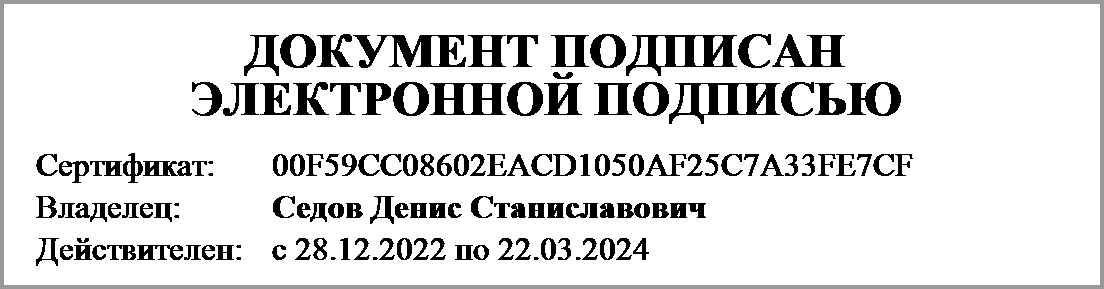 (расшифровка подписи)Руководитель финансово- экономической службы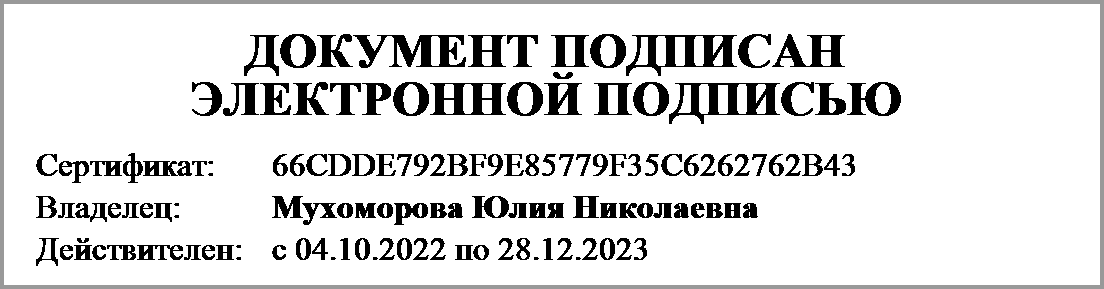 (расшифровка подписи)Главный бухгалтер(расшифровка подписи)